Αθήνα, 20 Μαΐου 2021 Αριθ. Πρωτ.: 1444ΘΕΜΑ: Προτάσεις για τον Οργανισμό της Περιφέρειας Αττικής από την Πανελλήνια Ένωση Κτηνιάτρων Δημοσίων Υπαλλήλων (ΠΕΚΔΥ) Η Πανελλήνια Ομοσπονδία Γεωτεχνικών Δημοσίων Υπαλλήλων (Π.Ο.ΓΕ.Δ.Υ.) και η Πανελλήνια Ένωση Κτηνιάτρων Δημοσίων Υπαλλήλων (Π.Ε.Κ.Δ.Υ.), γνωρίζοντας πως:1. η τροποποίηση του υπάρχοντος Οργανισμού στην Περιφέρεια Αττικής, πρέπει να γίνει ως προς τη θέσπιση ενός λειτουργικού και ουσιαστικά αποτελεσματικού διοικητικού μηχανισμού οργάνωσης των Κτηνιατρικών Υπηρεσιών, με τη διόρθωση επιμέρους λαθών και παραλείψεων, ώστε να επιτελείται αποτελεσματικά ο σημαντικός τους ρόλος στην προστασία της Δημόσιας Υγείας και στην Αγροτική Ανάπτυξη της Περιφέρειας,2. για τον σχεδιασμό ενός οργανογράμματος με σκοπό την αποτελεσματική λειτουργία των Υπηρεσιών και την παροχή καλύτερης (ποσοτικά και ποιοτικά) και ταχύτερης εξυπηρέτησης του πολίτη, θα πρέπει ακόμη να καθορίζεται ο ελάχιστος αριθμός υπαλλήλων που απαιτούνται για την απρόσκοπτη εκτέλεση του έργου αυτής και την επίτευξη των στόχων της,3. η προσέγγιση του θέματος δεν μπορεί γίνει μόνο με οικονομικά κριτήρια, γιατί δεν ταιριάζουν σε θέματα κεφαλαιώδους σημασίας, όπως είναι η Δημόσια Υγεία και η υγεία του ζωικού κεφαλαίου,υιοθετεί πλήρως την τεκμηριωμένη ομόφωνη πρόταση του συνόλου των κτηνιάτρων - μελών μας που υπηρετούν στην Περιφέρεια Αττικής, επί της πρότασης που κατατίθεται από τη Γενική Διεύθυνση Αγροτικής Οικονομίας, Κτηνιατρικής και Αλιείας της Περιφέρειας, για την τροποποίηση της δομής και των αρμοδιοτήτων των υφιστάμενων αυτής Διευθύνσεων και Τμημάτων, σας αποστέλλει συνημμένα την πρόταση αυτή.Επισημαίνεται ό,τι λόγω της υποστελέχωσης των Κτηνιατρικών Υπηρεσιών της Περιφέρειας απαιτείται η ενίσχυση των οργανωτικών μονάδων και η επαρκής στελέχωση αυτών, ώστε να μπορούν να ανταπεξέλθουν στις συνεχώς αυξανόμενες υποχρεώσεις και τις δεσμεύσεις της χώρας μας.Σε συνέχεια των ανωτέρω ευελπιστούμε για την αποδοχή της πρότασής αυτής, στην επικείμενη Τροποποίηση του Οργανισμού της Περιφέρειας Αττικής, η οποία αφ’ ενός συμβάλει στην πιο εύρυθμη λειτουργία των Κτηνιατρικών Υπηρεσιών της Περιφέρειας, αφετέρου στην πιο αποτελεσματική διασφάλιση της Δημόσιας Υγείας και της Υγείας του Ζωικού κεφαλαίου και στην ανάπτυξη της Αγροτικής Οικονομίας.. Για τα Δ.Σ.ΟΜΟΦΩΝΗ ΠΡΟΤΑΣΗ ΤΩΝ ΚΤΗΝΙΑΤΡΩΝ ΠΟΥ ΥΠΗΡΕΤΟΥΝ ΣΤΗΝ ΠΕΡΙΦΕΡΕΙΑ ΑΤΤΙΚΗΣ Επί της κατατεθειμένης πρότασης από τη Γενική Διεύθυνση Αγροτικής Οικονομίας, Κτηνιατρικής και Αλιείας της Περιφέρειας Αττικής,  για την τροποποίηση της μορφής και των αρμοδιοτήτων των υφιστάμενων αυτής Διευθύνσεων και Τμημάτων,οι Κτηνίατροι της Περιφέρειας επισημαίνουμε τα παρακάτω:Α. ΝΟΜΟΘΕΤΙΚΗ ΒΑΣΗ Τα κτηνιατρικά τμήματα της Διεύθυνσης Αγροτικής και Κτηνιατρικής Πολιτικής (ΔΑΚΠ)  της Περιφέρειας Αττικής και των Διευθύνσεων Αγροτικής Οικονομίας και Κτηνιατρικής (ΔΑΟΚ) των Περιφερειακών Ενοτήτων της Περιφέρειας Αττικής συστάθηκαν και λειτουργούν με μοναδικό σκοπό την προστασία της Δημόσιας υγείας των πολιτών και της υγείας και ευζωίας του ζωικού κεφαλαίου της Περιφέρειας, σύμφωνα με:α. με τις διατάξεις του Π.Δ. 145/2010 «Οργανισμός της  Περιφέρειας Αττικής (ΦΕΚ 238 /τ. Α΄/27.12.2010), την Υπουργική  Απόφαση με αριθμό 44403/2011 (ΦΕΚ Β΄ 2494/04.11.11) «Έγκριση τροποποίησης του Οργανισμού Εσωτερικής Υπηρεσίας της Περιφέρειας Αττικής» και την υπ’αρίθμ: 37419/13479/08.05.2018  Απόφαση του Συντονιστή της  Αποκεντρωμένης Διοίκησης Αττικής, περί «έγκρισης της αριθ. 121/2018 Απόφασης του Περιφερειακού Συμβουλίου Περιφέρειας Αττικής περί τροποποίησης-επικαιροποίησης του Οργανισμού Εσωτερικής Υπηρεσίας της Περιφέρειας Αττικής» (ΦΕΚ 1661/τ.Β’), περί τροποποίησης – επικαιροποίησης του Οργανισμού Εσωτερικής  Υπηρεσίας της Περιφέρειας Αττικής  και β. με την ισχύουσα Ενωσιακή και Εθνική Κτηνιατρική Νομοθεσία με στρατηγικό  στόχο  την αποτελεσματική εφαρμογή των νόμων και των κανόνων για την υγεία και την ευζωία των ζώων και για την ασφάλεια των τροφίμων ζωικής προέλευσης. Β. ΓΕΝΙΚΕΣ ΠΑΡΑΤΗΡΗΣΕΙΣ 1.	Στον Ενωσιακό Κανονισμό Ε.Ε. 2017/625 «για τους επίσημους ελέγχους και τις άλλες επίσημες δραστηριότητες που διενεργούνται με σκοπό την εξασφάλιση της εφαρμογής της νομοθεσίας για τα τρόφιμα και τις ζωοτροφές και των κανόνων για την υγεία και την καλή μεταχείριση των ζώων, την υγεία των φυτών και τα φυτοπροστατευτικά προϊόντα» γίνεται σαφής αναφορά στον Επίσημο Κτηνίατρο και στους Επίσημους Κτηνιατρικούς Ελέγχους ενώ στην κατατεθειμένη πρόταση της Γενικής Διεύθυνσης  δεν γίνεται αναφορά στον  κλάδο των Κτηνιάτρων. 2. 	Η κτηνιατρική επιστήμη αφορά πρωταρχικά την υγεία των ζώων (παραγωγικών, ζώων συντροφιάς, θηλαστικών, πτηνών, ιχθύων και αμφίβιων) ώστε να εξασφαλίζεται η ευζωία των ζώων σε κάθε στάδιο της ζωής τους και  η παραγωγή ασφαλών τροφίμων ζωικής προέλευσης. Ο τομέας της Υγείας των Ζώων:        είναι ο βασικός κορμός της Κτηνιατρικής και χωρίς αυτόν δεν υπάρχει ευζωία των ζώων και ασφαλή τρόφιμα ζωικής προέλευσης και       πραγματεύεται θέματα νοσημάτων των ζώων αλλά και ζωοανθρωπονόσων που έχουν σχέση με όλα τα είδη των ζώων (συμπεριλαμβανομένων και των πτηνών σε αιχμαλωσία, των ζώων συντροφιάς, των ιχθύων, γλυκού και θαλασσινού νερού, των θηραμάτων και των άγριων  ζώων), με τους όρους εμπορίας τους και διακίνησής τους καθώς και με πλήθος νεοαναδυόμενων νοσημάτων που πρέπει να ανιχνεύονται,  να παρακολουθούνται και να επιτηρούνται επιδημιολογικά.3.	Η «προτεινόμενη» κατάργηση του τμήματος Υγείας των Ζώων σε επίπεδο Περιφέρειας και των Τμημάτων Υγείας των Ζώων των υφιστάμενων Διευθύνσεων στις Περιφερειακές Ενότητες Πειραιά, ΚΤ ΑΘΗΝΩΝ, ΔΤ ΑΘΗΝΩΝ, ΒΤ ΑΘΗΝΩΝ, ΝΤ ΑΘΗΝΩΝ κρίνεται καταρχήν αβάσιμη καθώς στα Τμήματα που προκύπτουν από τη συγχώνευση δεν υπάρχει καμία αναφορά στις αρμοδιότητες για την υγεία των ζώων, ούτε στον τίτλο ούτε στο περιεχόμενο. Η κτηνιατρική επιστήμη αφορά πρωταρχικά την υγεία όλων των ειδών των ζώων (παραγωγικών, ζώων συντροφιάς, θηλαστικών, πτηνών, ιχθύων και αμφίβιων) ώστε να εξασφαλίζεται η ευζωία αυτών σε κάθε στάδιο της ζωής τους και  η παραγωγή ασφαλών τροφίμων ζωικής προέλευσης. Επιπλέον ο τομέας της Υγείας των Ζώων πραγματεύεται θέματα ζωοανθρωπονόσων όλων των ειδών ζώων (παραγωγικών, πτηνών, συντροφιάς, ιχθύων, θηραμάτων και άγριων), θέματα εμπορίας και διακίνησης ζώντων ζώων καθώς και πλήθος νεοαναδυόμενων νοσημάτων που πρέπει να παρακολουθούνται. Τα δύο τμήματα (Υγεία των Ζώων και Κτηνιατρικής Αντίληψης-Φαρμακοεπαγρύπνησης) έχουν πολυάριθμες και διακριτές αρμοδιότητες οι οποίες απαιτούν ουσιαστική γνώση εξαιρετικά εξειδικευμένων αντικειμένων. Οι πρόσφατες υγειονομικές κρίσεις (πχ Σπογγώδης Εγκεφαλοπάθεια Βοειδών, Γρίπη Πτηνών, Αφρικανική Πανώλη των Χοίρων κτλ) επιβεβαιώνουν την καθολικά αποδεκτή έννοια της ¨Ενιαίας Υγείας¨ (αλληλένδετες: υγεία των ζώων - υγεία των φυτών – υγεία του περιβάλλοντος – υγεία του ανθρώπου) και αναδεικνύουν την ανάγκη εργασίας αλλά και συνεργασίας των κτηνιάτρων ώστε να αντεπεξέρχονται στις σύγχρονες απαιτήσεις του παγκόσμιου περιβάλλοντος όπως έχει διαμορφωθεί.Επιπρόσθετα, στο ισχύον νομοθετικό πλαίσιο (παράρτημα 1) των προγραμμάτων ελέγχου και εκρίζωσης ζωονόσων (π.χ βρουκέλλωση, φυματίωση, καταρροϊκός πυρετός, λύσσα κ.α.) δίνονται αρμοδιότητες:- Συντονισμού, εποπτείας και αξιολόγησης της εφαρμογής των  προγραμμάτων, στο τμήμα Υγείας των Ζώων στην υπάρχουσα Κτηνιατρική Υπηρεσία της Περιφέρειας.- Συνεργασίας μεταξύ των αντίστοιχων Τμημάτων Υγείας των Ζώων των Περιφερειακών Ενοτήτων και του Τμήματος Υγείας  Ζώων της Διεύθυνσης Κτηνιατρικής  (Κεντρική Υπηρεσία) που έχει έδρα σε κάθε Περιφέρεια.- Όπου προβλέπεται στα προγράμματα, συγκρότηση επιτροπής σε επίπεδο Περιφέρειας, πρόεδρος της ορίζεται ο προϊστάμενος κτηνίατρος του Τμήματος Υγείας Ζώων της Διεύθυνσης Κτηνιατρικής και μέλη οι προϊστάμενοι κτηνίατροι των αντίστοιχων τμημάτων των Διευθύνσεων των Περιφερειακών Ενοτήτων καθώς και οι υπεύθυνοι των προγραμμάτων ανά Περιφερειακή Ενότητα.- Η επιτροπή παρακολούθησης των προγραμμάτων σε επίπεδο Περιφερειακής Ενότητας έχει ως πρόεδρο τον προϊστάμενο κτηνίατρο του Τμήματος και μέλη τον υπεύθυνο κτηνίατρο εκτέλεσης του προγράμματος  και  έναν/μία κτηνίατρο του πλησιέστερου Κτηνιατρικού Εργαστηρίου της περιοχής 4. Με την κατάργηση των ανωτέρω Τμημάτων και των αρμοδιοτήτων τους:Α. Αναδεικνύεται η έλλειψη προθυμίας της Περιφέρειας να στηρίξει την πρωτογενή παραγωγή και τις βασικές ανάγκες των κτηνοτρόφων της και αγνοείται πλήρως  η καθιερωμένη εδώ και χρόνια πλέον ολιστική και ενιαία προσέγγιση όλων των κρατών - μελών της ΕΕ ¨από τον στάβλο στο πιάτο¨.Β. Δεν λαμβάνεται υπόψη η αναγκαιότητα πιστοποίησης, εκ μέρους των επίσημων κτηνιάτρων, της τήρησης των υγειονομικών όρων και των κανόνων ευζωίας των ζώων, κατά τη συμπλήρωση κτηνιατρικών υγειονομικών πιστοποιητικών που απαιτούνται για τις εξαγωγές τροφίμων ζωικής προέλευσης και ζωικών υποπροϊόντωνΓ1) Αγνοούνται παντελώς ζωοναθρωπονόσοι οι οποίες δύναται να προκληθούν όχι μόνο από παραγωγικά ζώα αλλά και από ζώα συντροφιάς καθώς και από ζώα άγριας πανίδας (αλεπούδες, ποντίκια, αρουραίοι, μεταναστευτικά πτηνά, και άλλα)  με σημαντικές επιπτώσεις στη Δημόσια Υγεία (γρίπη, λύσσα, λεϊσμανίαση και άλλα).Γ2) Υποβαθμίζεται η σημασία του ελέγχου των προϋποθέσεων για την εμπορία και διακίνηση ζώων συντροφιάς (υγειονομικά πιστοποιητικά), διακοσμητικών ψαριών, ζωντανών δολωμάτων και ζώων για επιστημονικούς σκοπούς, όπως ορίζεται από την ισχύουσα Ενωσιακή και Εθνική κτηνιατρική νομοθεσία.Γ3) Υποβαθμίζεται η παρακολούθηση παράλληλων προγραμμάτων καταπολέμησης ζωοανθρωπονόσων (λύσσας, λεϊσμανίασης  και  άλλων  ζωοανθρωπονόσων)  ή/και  νέων  αναδυόμενων νοσημάτων  για την εφαρμογή των οποίων απαιτείται κτηνιατρική εκπαίδευση, αντίληψη  και  εμπειρία σε συνδυασμό με το γεγονός ότι συνεχίζει να παρατηρείται υπερπληθυσμός αδεσπότων ζώων παρόλα τα προγράμματα διαχείρισής τους που εφαρμόζουν οι Δήμοι.Δ. Δεν επέρχεται αξιοσημείωτη μισθολογική ελάφρυνση στο σύνολο του προϋπολογισμού της Περιφέρειας από τη μείωση της δαπάνης για τα επιδόματα των προϊσταμένων των τμημάτων που καταργούνται.5.	Η Γενική Διεύθυνση  προτείνει  σημαντική αύξηση των οργανικών θέσεων και της στελέχωσης των υπηρεσιών της Περιφέρειας με υπαλλήλους κατηγορίας δευτεροβάθμιας εκπαίδευσης (ΔΕ) Γεωτεχνικών.  Από τη Γενική Διεύθυνση στα τμήματα κτηνιατρικής προτείνεται πρόσληψη ατόμων, όπως της ειδικότητας «Στέλεχος Τεχνολογίας και Ελέγχου Τροφίμων και Ποτών», τα οποία, σύμφωνα με τον οδηγό σπουδών της σχολής τους, «εκτελούν τις απαραίτητες εργασίες σε όλη την αλυσίδα της παραγωγικής διαδικασίας, χρησιμοποιώντας σκεύη και μηχανολογικό εξοπλισμό, με σκοπό να παρασκευάσει τρόφιμα υγιεινά και ασφαλή, τα οποία πληρούν τις προδιαγραφές της εθνικής και κοινοτικής  Νομοθεσίας.  Απασχολείται  στις  βιομηχανίες  και  βιοτεχνίες  τροφίμων  και  ποτών.  Παραλαμβάνει, αποθηκεύει, χειρίζεται, επεξεργάζεται, μεταφέρει και ελέγχει Α’ ύλες, ενδιάμεσα και τελικά προϊόντα διατροφής, χρησιμοποιώντας σκεύη και μηχανολογικό εξοπλισμό, με τις οδηγίες εργασίας των προϊσταμένων του». Οι κτηνίατροι της Περιφέρειας προτείνουμε την πρόσληψη Γεωτεχνικών Πανεπιστημιακής Εκπαίδευσης (ΠΕ) επειδή οι επίσημοι έλεγχοι, σύμφωνα με την Εθνική και Ενωσιακή Νομοθεσία, απαιτείται να διεξάγονται από ειδικά εκπαιδευμένους ΠΕ Γεωτεχνικούς, όπως προβλέπει και το Π.Δ 344/2000 (Α 297)  «περί των Επαγγελματικών δικαιωμάτων των Γεωτεχνικών»  (Γεωπόνων, Κτηνιάτρων, Γεωλόγων και Δασολόγων) και ειδικότερα ο κτηνιατρικός υγειονομικός έλεγχος των τροφίμων ζωικής προέλευσης και των εγκαταστάσεων τροφίμων ζωικής προέλευσης (παραγωγή, επεξεργασία, αποθήκευση, διακίνηση, εμπορία και οποιαδήποτε άλλη δραστηριότητα) είναι αποκλειστικής αρμοδιότητας κτηνιάτρων (ΕΚ 2017/625, 2019/627). 6.	Για κτηνιατρικές πράξεις (εξαγωγές, εκτροφές, εγκρίσεις εγκαταστάσεων) εισπράττονται κτηνιατρικά τέλη. Προτείνουμε να γίνει χρήση της ανταποδοτικότητας, των εισπραττόμενων από τις Κτηνιατρικές Υπηρεσίες, τελών υγειονομικών – κτηνιατρικών ελέγχων, όπως προβλέπεται από την Κ.Υ.Α. 289667/24.06.2008 (ΦΕΚ 1158Β) και τον Κανονισμό 625/2017 και να αποδίδονται για να καλύπτονται οι δαπάνες των Επίσημων Ελέγχων.Επίσης, με βάση κτηνιατρικές πράξεις (κατασχέσεις, δεσμεύσεις και άλλες) επιβάλλονται πρόστιμα σύμφωνα με τον Νόμο 4235/2014, σημαντικό μέρος των οποίων εισπράτεται από την Περιφέρεια και τα οποία εν μέρει θα μπορούσαν να καλύπτουν δαπάνες κτηνιατρικών ελέγχων. 7.	Για τη θέση του προϊσταμένου του  κάθε τμήματος με κτηνιατρικές αρμοδιότητες, απαιτείται μόνο πτυχίο Π.Ε. Κτηνιάτρων, και όχι Π.Ε. ή Τ.Ε. Γεωτεχνικών, καθόσον η θέση αυτή δεν είναι μόνο διοικητική,  αλλά πρωτίστως εξειδικευμένη σε συγκεκριμένα αντικείμενα, που άπτονται της επιστημονικής κατάρτισης ενός κτηνίατρου και δεν μπορούν να επιτελεστούν από υπάλληλο που δεν διαθέτει το αντίστοιχο επιστημονικό υπόβαθρο.  Σύμφωνα με το Π.Δ. 344/2000 (ΦΕΚ Α΄297), άρθρο 12, στο οποίο αναγράφονται τα επαγγελματικά δικαιώματα των κτηνιάτρων, όλα τα αντικείμενα των τμημάτων με κτηνιατρικές αρμοδιότητες ασκούνται από κτηνιάτρους. Κατά συνέπεια και τελεολογικά ο προϊστάμενος των τμημάτων αυτών δεν θα μπορούσε να είναι διαφορετικής ειδικότητας Γεωτεχνικών, πλην αυτής της ΠΕ Κτηνιάτρων.8. 	Με δεδομένο ότι η Περιφέρεια Αττικής είναι η μεγαλύτερη σε ανθρώπινο πληθυσμό και σε πλήθος δραστηριοτήτων η υπάρχουσα Διεύθυνση Αγροτικής και Κτηνιατρικής Πολιτικής και κάθε Διεύθυνση Αγροτικής Οικονομίας και Κτηνιατρικής έχουν συγκεκριμένες αρμοδιότητες και δεν τίθεται θέμα αλληλοεπικαλύψεων και συντονισμού της μίας από την άλλη οργανική μονάδα. Ο εκάστοτε διευθυντής είναι ο καθ’ ύλην αρμόδιος να γνωρίζει τις ανάγκες που προκύπτουν και να συντονίζει τις δράσεις της υπηρεσίας του ανάλογα με την σοβαρότητα τους και τους πόρους που διαθέτει. Η Διεύθυνση Αγροτικής και Κτηνιατρικής Πολιτικής συντονίζει κοινές δράσεις  που αφορούν στο σύνολο της Περιφέρειας Αττικής και διενεργεί επίσημους κτηνιατρικούς ελέγχους στη χωρική εμβέλεια της Περιφέρειας.  Μεριμνά για την ομοιόμορφη και ενιαία εφαρμογή της νομοθεσίας  από τις  κτηνιατρικές υπηρεσίες των Περιφερειακών Ενοτήτων.  Αποτελεί σημείο επαφής με τις Κεντρικές Αρμόδιες Αρχές ή/και με άλλους φορείς όπου και όποτε  απαιτείται. Συνεργάζεται και ενημερώνει τις κτηνιατρικές υπηρεσίες των Περιφερειακών Ενοτήτων. 9. 		Κρίνεται απαραίτητη η στελέχωση των Αγροτικών Κτηνιατρείων ΜΕΓΑΡΩΝ, ΑΧΑΡΝΩΝ, ΛΑΥΡΕΩΤΙΚΗΣ,  Β. ΑΤΤΙΚΗΣ και η αναβάθμισή τους σε τμήματα. Στις Περιφερειακές Ενότητες Ανατολικής και Δυτικής Αττικής υπάρχει σημαντική ανάπτυξη του πρωτογενούς τομέα και ταυτόχρονα μεγάλος όγκος επιχειρήσεων παραγωγής/μεταποίησης τροφίμων ζωικής προέλευσης που αφορούν στο σύνολο της κτηνιατρικής νομοθεσίας. Επιπρόσθετα οι δύο αυτές Ενότητες καλύπτουν τη μεγαλύτερη έκταση της Περιφερείας Αττικής. Τα Αγροτικά Κτηνιατρεία καλύπτουν αρμοδιότητες όλων των κτηνιατρικών τμημάτων.Η εύρυθμη λειτουργία τους θα παρέχει άμεση και ποιοτική εξυπηρέτηση των παραγωγών και των επιχειρήσεων, άμεση αντιμετώπιση των έκτακτων αναγκών και θα συμβάλει μεταξύ άλλων στην προώθηση της ανάπτυξης του πρωτογενούς τομέα, των εξαγωγών και στον καλύτερο έλεγχο των υφιστάμενων εγκαταστάσεων. Ταυτόχρονα θα επιλύσει πολλά προβλήματα που δημιουργούνται λόγω δυσκολιών στη μετακίνηση των υπαλλήλων από την έδρα των υπηρεσιών προς τις απομακρυσμένες περιοχές των ΠΕ, της εφαρμογής της ηλεκτρονικής πλατφόρμας για τη χορήγηση των πιστοποιητικών εξαγωγής τροφίμων και ζώων ζωικής προέλευσης (η πρόσβαση στην πλατφόρμα γίνεται μόνο από τα γραφεία των υπηρεσιών), των αναγκών που θα προκύψουν από την εφαρμογή του BREXIT, τον περιορισμό των μετακινήσεων των πολιτών και την αποσυμφόρηση των Διευθύνσεων Ανατολικής και Δυτικής Αττικής. 10.		Στην πρόταση της Γενικής Διεύθυνσης τα τμήματα Κτηνιατρικής Δημόσιας Υγείας διασπώνται σε τομείς. Προτείνουμε την παραμονή των Τμημάτων Κτηνιατρικής Δημόσιας Υγείας ως έχουν καθώς το έργο των κτηνιάτρων της Κτηνιατρικής Δημόσιας Υγείας πρέπει να είναι αντικειμενικό, ανεπηρέαστο και ανεξάρτητο από κάθε τοπική, επιχειρηματική ή προσωπική παρέμβαση που ο περιορισμός ενδεχομένως θα επιφέρει. Θα πρέπει να ληφθεί υπόψη ότι υπάρχει ανισοκατανομή στο πλήθος και στο μέγεθος των εγκαταστάσεων επεξεργασίας τροφίμων ζωικής προέλευσης στους Δήμους της κάθε Περιφερειακής Ενότητας πχ στις Κεντρικές Αγορές και στα Σφαγεία όπου απαιτείται το σύνολο των κτηνιάτρων για τον έλεγχο των τροφίμων ζωικής προέλευσης και των εγκαταστάσεων τους.Γ. ΠΡΟΤΑΣΗ Στην ονομασία των τμημάτων διατηρούμε την ονομασία των αντίστοιχων Διευθύνσεων του Υπουργείου Αγροτικής Ανάπτυξης και ΤροφίμωνΔΙΕΥΘΥΝΣΗ ΚΤΗΝΙΑΤΡΙΚΗΣ ΠΟΛΙΤΙΚΗΣ ΠΕΡΙΦΕΡΕΙΑΣ ΑΤΤΙΚΗΣΤμήμα Υγείας ζώων Τμήμα Προστασίας των ζώων, Φαρμάκων και Κτηνιατρικών ΕφαρμογώνΤμήμα Κτηνιατρικής Δημόσιας ΥγείαςΤμήμα Γραμματειακής ΥποστήριξηςΔΙΕΥΘΥΝΣΗ ΚΤΗΝΙΑΤΡΙΚΗΣ ΠΕ ΚΕΝΤΡΙΚΟΥ ΤΟΜΕΑ ΑΘΗΝΩΝΤμήμα Υγείας Ζώων Τμήμα Προστασίας των ζώων, Φαρμάκων και Κτηνιατρικών Εφαρμογών Τμήμα Κτηνιατρικής Δημόσιας Υγείας Τμήμα Γραμματειακής ΥποστήριξηςΔΙΕΥΘΥΝΣΗ ΚΤΗΝΙΑΤΡΙΚΗΣ ΠΕ ΒΟΡΕΙΟΥ ΤΟΜΕΑ ΑΘΗΝΩΝΤμήμα Υγείας ΖώωνΤμήμα Προστασίας των ζώων, Φαρμάκων και Κτηνιατρικών ΕφαρμογώνΤμήμα Κτηνιατρικής Δημόσιας Υγείας Τμήμα Γραμματειακής ΥποστήριξηςΔΙΕΥΘΥΝΣΗ ΚΤΗΝΙΑΤΡΙΚΗΣ ΠΕ ΝΟΤΙΟΥ ΤΟΜΕΑ ΑΘΗΝΩΝΤμήμα Υγείας ΖώωνΤμήμα Προστασίας των ζώων, Φαρμάκων και Κτηνιατρικών Εφαρμογών Τμήμα Κτηνιατρικής Δημόσιας Υγείας Τμήμα Γραμματειακής ΥποστήριξηςΔΙΕΥΘΥΝΣΗ ΚΤΗΝΙΑΤΡΙΚΗΣ ΠΕ ΔΥΤΙΚΟΥ ΤΟΜΕΑ ΑΘΗΝΩΝΤμήμα Υγείας Ζώων Τμήμα Προστασίας των ζώων, Φαρμάκων και Κτηνιατρικών Εφαρμογών Τμήμα Κτηνιατρικής Δημόσιας Υγείας Τμήμα Γραμματειακής ΥποστήριξηςΔΙΕΥΘΥΝΣΗ ΚΤΗΝΙΑΤΡΙΚΗΣ ΠΕ ΔΥΤΙΚΗΣ ΑΤΤΙΚΗΣΤμήμα Υγείας Ζώων Τμήμα Προστασίας των ζώων, Φαρμάκων και Κτηνιατρικών Εφαρμογών Τμήμα Κτηνιατρικής Δημόσιας Υγείας Τμήμα Γραμματειακής ΥποστήριξηςΤμήμα  Κτηνιατρείου Μεγάρων ΔΙΕΥΘΥΝΣΗ ΚΤΗΝΙΑΤΡΙΚΗΣ ΠΕ ΑΝΑΤΟΛΙΚΗΣ ΑΤΤΙΚΗΣΤμήμα Υγείας Ζώων Τμήμα Προστασίας των ζώων, Φαρμάκων και Κτηνιατρικών Εφαρμογών Τμήμα Κτηνιατρικής Δημόσιας Υγείας Τμήμα Γραμματειακής ΥποστήριξηςΤμήμα Αγροτικού Κτηνιατρείου Αχαρναί Τμήμα Αγροτικού Κτηνιατρείου Λαυρεωτικής Τμήμα  Αγροτικού Κτηνιατρείου Βορείου Αττικής ΔΙΕΥΘΥΝΣΗ ΚΤΗΝΙΑΤΡΙΚΗΣ ΠΕ ΠΕΙΡΑΙΩΣΤμήμα Υγείας Ζώων Τμήμα Προστασίας των ζώων, Φαρμάκων και Κτηνιατρικών Εφαρμογών Τμήμα Κτηνιατρικής Δημόσιας Υγείας Τμήμα Γραμματειακής ΥποστήριξηςΔΙΕΥΘΥΝΣΗ ΚΤΗΝΙΑΤΡΙΚΗΣ ΠΕ ΝΗΣΩΝΤμήμα Υγείας Ζώων Τμήμα Προστασίας των ζώων, Φαρμάκων και Κτηνιατρικών Εφαρμογών Τμήμα Κτηνιατρικής Δημόσιας Υγείας Τμήμα Γραμματειακής ΥποστήριξηςΗ πρότασή μας δεν επιφέρει σημαντική επιπλέον μισθολογική επιβάρυνση δεδομένου ότι οι  εννέα (9) επιπλέον διευθυντές - κτηνίατροι  θα είναι σε θέση να διοικούν, να οργανώνουν και να συντονίζουν το αντικείμενο των αρμοδιοτήτων των περιοχών τους. Ο Προϊστάµενος των Κτηνιατρικών Υπηρεσιών δεν ασκεί µόνο καθήκοντα διοίκησης προσωπικού αλλά και διαθέτει τις απαραίτητες εξειδικευμένες κτηνιατρικές γνώσεις ώστε η λήψη των αποφάσεων να είναι άμεση και αποτελεσματική και να επιλύει τυχόν προβλήματα που προκύπτουν σε περιπτώσεις που η νομοθεσία προσδίδει ελεγκτικό ρόλο στον προϊστάμενο της κτηνιατρικής υπηρεσίας (περιπτώσεις επιζωοτιών, αδειοδότηση καταφυγίων και άλλα).Το πλεονέκτημα είναι ότι έχουν τις απαραίτητες κτηνιατρικές γνώσεις ώστε να αξιολογήσουν την επικινδυνότητα (Risk assessment), διαδικασία υποχρεωτική και απαραίτητη στην Κτηνιατρική επιστήµη, και να λάβουν αποφάσεις βαρύνουσας σηµασίας για την οργάνωση επίσημων επιθεωρήσεων σε σχέση με την υγεία των ζώων, την ευζωία των ζώων, την ασφάλεια των τροφίμων ζωικής προέλευσης, με σκοπό την προάσπιση της ∆ηµόσιας Υγείας (µε πρόσφατα παραδείγµατα  επιζωοτίες όπως η Γρίπη των Πτηνών, η Αφρικανική Πανώλη των Χοίρων, η Λύσσα,  η παρουσία υπολλειμάτων σε τρόφιμα, διατροφικές κρίσεις κλπ.). Εξάλλου, όπως είναι δεδομένο σύμφωνα με την Ενωσιακή Νομοθεσία, απαιτείται η παρουσία μόνο κτηνιάτρων σε επιθεωρήσεις και ελέγχους που πραγματοποιούνται απο το FVO. Όπως προκύπτει από τα παραπάνω είναι αναγκαίο και επιβεβλημένο να αλλάξει το οργανόγραμμα των κτηνιατρικών υπηρεσίων. Εναλλακτικά, προτείνεται η παραμονή του οργανογράμματος όπως ισχύει με εξαίρεση την αναβάθμιση των Αγροτικών Κτηνιατρείων και την επικαιροποίηση των αρμοδιοτήτων.Δ. ΑΠΟΨΕΙΣ  ΚΑΙ ΠΡΟΤΕΙΝΟΜΕΝΕΣ ΑΡΜΟΔΙΟΤΗΤΕΣ ΑΝΑ ΔΙΕΥΘΥΝΣΗ ΚΑΙ ΤΜΗΜΑΔΙ. ΥΓΕΙΑ ΤΩΝ ΖΩΩΝΣε κεντρικό επίπεδο:Το Τμήμα υγείας  των Ζώων της Διεύθνσης  Κτηνιατρικής  (έως το  τέλος του 2011)  και της  Διεύθυνσης Αγροτικής και Κτηνιατρικής Πολιτικής  (από το  τέλος του 2011 έως και σήμερα) λειτουργεί σύμφωνα με τις αναφερόμενες  αρμοδιότητες  στο ΠΔ 145/2010 και τις μεταγενέστερες τροποποιήσεις του.Κατά την διάρκεια της δεκαετίας και πλέον  το Τμήμα Υγείας των Ζώων της Κεντρικής Υπηρεσίας ανταποκρίθηκε στο 100% των αρμοδιοτήτων του υπηρετώντας  τον στρατηγικό  στόχο   που αφορά στην  εφαρμογή της νομοθεσίας για την υγεία και την καλή διαβίωση των ζώων και για την ασφάλεια των τροφίμων αλλά και τους ειδικούς στόχους διαφόρων κτηνιατρικών δράσεων, παρά τις εγγενείς δυσκολίες  που αντιμετωπίζουν όλες οι αρμόδιες κτηνιατρικές υπηρεσίες (υποστελέχωση, έλλειψη μεταφορικών μέσων κλπ), ακόμη και κατά τη διάρκεια έκτακτων υγειονομικών κρίσεων, εφόσον υπάρχει ήδη η οργανωτική δομή και με δεδομένη την επιστημονική κατάρτιση και επάρκεια των υπαλλήλων.Ενδεικτικά αναφέρονται :•	Διοργάνωση, από το Τμήμα Υγείας των Ζώων της Διεύθυνσης Κτηνιατρικής της Περιφέρειας Αττικής, πρακτικής άσκησης στο ηλεκτρονικό σύστημα παρακολούθησης ενδοκοινοτικού εμπορίου TRACES στα πλαίσια τριήμερου σεμιναρίου που διοργανώθηκε στη χώρα μας από τις 6-8/12/2011 από το BTSF – (οργανισμός της Ε.Ε  αρμόδιος για εκπαίδευση προσωπικού της Ε.Ε και των προς ένταξη χωρών στην ασφάλεια των τροφίμων ) και το ΥΠΑΑΤ με τη συμμετοχή σαράντα (40) περίπου υπάλληλων  των Κτηνιατρικών Υπηρεσιών  από όλες σχεδόν τις χώρες της Ε.Ε και από τη FYROM  με επίσημη γλώσσα την αγγλική.•	Διοργάνωση Σεμιναρίου από το ΥΠΑΑΤ (τμήμα Ζωοανθροπονόσων) σε συνεργασία με το Τμήμα Υγείας των Ζώων της ΔΑΚΠ   με συμμετοχή κτηνιάτρων από όλη την Ελλάδα   για τα προγράμματα Ζωοανθρωπονόσων  (Σαλμονέλλωση ορνίθων, λύσσα, βρουκέλλωση των αιγών και των προβάτων, βρουκέλλωση των βοοειδών, φυματίωση των βοοειδών).•	Διενέργεια αιμοληψιών  από ιπποειδή   για το Νόσημα του Δυτικού Νείλου σε όλη την Περιφέρεια Αττικής   ως υποστήριξη των ΔΑΟΚ  των Π.Ε κατά την έναρξη της λειτουργίας τους το 2011.•	Συντονισμός όλων των ΔΑΟΚ των Π.Ε  για το Νόσημα του Δυτικού Νείλου στα Ιπποειδή και στα άγρια πτηνά όπως αυτό ορίζεται από το ισχύον νομοθετικό πλαίσιο. •	Εποπτεία του προγράμματος βρουκέλλωσης αιγών και προβάτων  όπως αυτό ορίζεται από το ισχύον νομοθετικό πλαίσιο.•	Συντονισμός όλων των ΔΑΟΚ της Περιφέρειας Αττικής στην επιζωωτία του Καταρροϊκού Πυρετού με την συγκρότηση Κέντρων Ελέγχου Νοσήματος (ΚΕΝ) τα οποία στελεχώνονται με Κτηνιάτρους  από όλες τις ΔΑΟΚ  και από όλα τα κτηνιατρικά τμήματα, με την παραγγελία εξοπλισμού για όλα τα Τοπικά Κέντρου Ελέγχου Νοσήματος (ΤΚΕΝ)  και  με την έκδοση πλήθος αποφάσεων όπως προβλέπεται από το Σχέδιο Έκτακτης Ανάγκης του νοσήματος.  •	Συγκρότηση  ΚΕΝ  και ΤΚΕΝ Γρίπης των Πτηνών  που δεν αντιστοιχούν σε κάθε περιφερειακή ενότητα αλλά στελεχώνονται με κτηνιάτρους από όλες τις ΔΑΟΚ της Περιφέρειας  μετά την διαχείριση της κρίσης του Καταρροϊκού πυρετού  στην οποία  η συγκρότηση ανάλογων κέντρων αποδείχτηκε αποτελεσματική  και λειτουργική.•	Συγκρότηση  ΚΕΝ  και ΤΚΕΝ Αφρικανικής Πανώλης του Χοίρου  που δεν αντιστοιχούν σε κάθε περιφερειακή ενότητα αλλά στελεχώνονται με κτηνιάτρους από όλες τις ΔΑΟΚ της Περιφέρειας μετά την διαχείριση της κρίσης του Καταρροϊκού πυρετού  στην οποία  η συγκρότηση ανάλογων κέντρων αποδείχτηκε αποτελεσματική  και λειτουργική.•	Παραγγελία εξοπλισμού και υλικών για την εύρυθμη λειτουργία των ΤΚΕΝ Καταρροϊκού Πυρετού, Γρίπης των πτηνών, Αφρικανικής Πανώλης του Χοίρου.•	Συντονισμός εμβολιασμών κατά της Οζώδους Δερματίτιδας των βοοειδών και υποστήριξη της ΔΑΟΚ Νήσων στο πρόγραμμα εμβολιασμού.•	Μέριμνα για την υπογραφή συμβάσεων των κτηνιάτρων εκτροφής  με την Περιφέρεια μετά από εισήγηση των 3μελών επιτροπών των ΔΑΟΚ των ΠΕ  και κατάρτιση ονομαστικού  καταλόγου εγκεκριμένων κτηνιάτρων εκτροφής προς επικαιροποίηση  του Μητρώου κτηνιάτρων εκτροφής στην κάθε Π.Ε αλλά και του ΥΠΑΑΤ  κατά τα οριζόμενα στην Υ.Α. 1506/59229/2016.•	Συντονισμός  δράσεων  των  Διευθύνσεων  Αγροτικής Οικονομίας και Κτηνιατρικής Π.Ε  Περιφέρειας Αττικής σε ότι αφορά το Πρόγραμμα Επιτήρησης και Ελέγχου της Νόσου της Λύσσας  όπως προβλέπεται από το ισχύον νομοθετικό πλαίσιο.•	Διαχείριση  σε συνεργασία με τη Διεύθυνση Αγροτικής Οικονομίας και Κτηνιατρικής Π.Ε Αν.  Αττικής και το ΥΠΑΑΤ  διατροφικής κρίσης που αφορούσε σε χρήση απαγορευμένων ουσιών σε εκμεταλλεύσεις κρεοπαραγωγών ορνίθων  εκδίδοντας εκτός των άλλων  και  τις τελικές αποφάσεις υγειονομικών μέτρων απομόνωσης  αλλά και σφαγής  των κρεοπαραγωγών ορνίθων.•	Αδειοδότηση των υδατοκαλλιεργειών της Π. Αττικής  σύμφωνα με το ΠΔ28/2009 (Απαιτήσεις υγειονομικού ελέγχου για τα ζώα υδατοκαλλιέργειας και τα προϊόντα τους) ή γνωμοδότηση προς την Αποκεντρωμένη Διοίκηση της Περιφέρειας Αττικής σύμφωνα με το  Π.Δ 28/2009 και τις τροποποιήσεις του  και το Ν. 4282/2014  με αποτέλεσμα όλες οι υπάρχουσες μονάδες υδατοκαλλιέργειας της Περιφέρειες Αττικής να λάβουν  τον απαιτούμενο κωδικό από το ΥΠΑΑΤ.•	Επιτυχής προετοιμασία ιχθυοκαλλιέργειας στη Νήσο Σαλαμίνα σε συνεργασία με το ΥΠΑΑΤ κα τη ΔΑΟΚ ΠΕ ΝΗΣΩΝ για επιθεώρηση από την FVO.•	Συμμετοχή,  δια της προϊσταμένης του Τμήματος στη Ομάδα εργασίας ΖΥΠ του ΥΠΑΑΤ (ΥΑ 262/93843/21.07.2014) µε αρµοδιότητες όπως ο απολογισµός και η αξιολόγηση του συστήµατος επισήµου ελέγχου για τα ΖΥΠ, η ανταλλαγή απόψεων σε θέµατα οργάνωσης του συστήµατος επισήµου ελέγχου και λήψης διορθωτικών ενεργειών, η υλοποίηση εκπαιδεύσεων και η επεξεργασία συγκεκριµένων τεχνικών θεµάτων.•	Συμμετοχή, δια της προϊσταμένης του Τμήματος ως ομιλήτρια  με θέμα ANIMAL BY-PRODUCTS (επίσημη γλώσσα του συνεδρίου η Αγγλική),  στο 16ο Παγκόσμιο Συνέδριο της Ένωσης  EFPRA  (κύριος φορέας της Ευρώπης σχετικός   με τα πάσης φύσεως ζωικά υποπροϊόντα). •	Στο πλαίσιο της αδειοδότησης  και καταχώρησης πλήθους εγκαταστάσεων σύμφωνα με τους Καν. 1069/2009 και 142/2011 επισημαίνουμε ενδεικτικά κομβικά σημεία στα οποία το Τμήμα Υγείας Ζώων που ασκεί την αρμοδιότητα  έδωσε τέτοιες λύσεις  που αποτέλεσαν παραδείγματα εφαρμογής και σε άλλες Περιφέρειες  της Χώρας και σε πολλές περιπτώσεις  σε συνεργασία πάντα με το ΥΠΑΑΤ άλλαξε και το νομοθετικό πλαίσιο:•	Αδειοδότηση όλων των μονάδων παραγωγής  ωμής τροφής για ζώα συντροφιάς σύμφωνα με το ισχύον νομοθετικό πλαίσιο   ξεπερνώντας σημαντικά  νομοθετικά  αλλά και ουσιαστικά κωλύματα,  σε άψογη  συνεργασία με το ΥΠΑΑΤ,  κάνοντας και  δειγματοληψίες σε εισαγόμενα (από Ηνωμένο Βασίλειο και Βέλγιο) τέτοιου τύπου προϊόντα  και ενεργοποιώντας το σύστημα RASFF.•	Επικύρωση εναλλακτικής μεθόδου παραγωγής βιοαερίου  από εγκατάσταση που εδρεύει στη  Δυτική Αττική σε  συνεργασία με το  Τμήμα ΖΥΠ του ΥΠΑΑΤ και τη Διεύθυνση Κτηνιατρικού Κέντρου Αθηνών με αποτέλεσμα η μέθοδος αυτή να μπορεί να χρησιμοποιηθεί πλέον πανελλαδικά. •	Διαχείριση κρίσης που προέκυψε μεταξύ  της Μονάδας λιπασματοποίησης   στα Μέγαρα και των πτηνοτρόφων της περιοχής  με θετικό πρόσημο•	Καταχωρήσεις  των βυρσοδεψείων της Αττικής που επιχειρούσαν σε καθεστώς ανομίας•	Ανεύρεση κονδυλίου 900.000€ από το ΠΔΕ με σκοπό την υλοποίηση έργου  με τίτλο «Πρόγραμμα περισυλλογής και διαχείρισης ή και αποτέφρωσης κάθε είδους νεκρών ζώων και κατασχεθέντων τροφίμων και λήψη δειγμάτων εγκεφαλικού ιστού από νεκρά βοοειδή και αιγοπρόβατα»» από την Περιφέρεια Αττικής και προς διευκόλυνση της Διεύθυνσης Αναπτυξιακού Προγραμματισμού (αρμόδιας υπηρεσίας για την διαγωνιστική διαδικασία) συντάχθηκε από το Τμήμα Υγείας των Ζώων  της ΔΑΚΠ  το Τεχνικό Δελτίο Έργου  και το Τεύχος Προκήρυξης του διαγωνισμού με αποτέλεσμα να επιταχυνθεί στο μέγιστο δυνατό η όλη διαδικασία  από τη Δ/νση Αναπτυξιακού Προγραμματισμού/Τμήμα Εφαρμογής Προγραμμάτων και Έργων της Περιφέρειας της Περιφέρειας Αττικής   και να είναι γεγονός πια  και για την Περιφέρεια Αττικής  η ορθή διαχείριση των νεκρών ζώων στο πλαίσιο της εξάλειψης των μεταδοτικών Σπογγωδών εγκεφαλοπαθειών  (υλικά ειδικού κινδύνου) και άλλων λοιμωδών νοσημάτων.•	Διευθύνουσα Υπηρεσία για αυτό το έργο ορίζεται η Διεύθυνση Αγροτικής και Κτηνιατρικής Πολιτικής (ΔΑΚΠ) της Περιφέρειας Αττικής (με το καθ’ ύλην αρμόδιο Τμήμα Υγείας των Ζώων ), έργο της οποίας θα είναι ο συντονισμός, η εποπτεία, η παρακολούθηση και η παραλαβή του συνολικού έργου του Αναδόχου εκ μέρους της Περιφέρειας Αττικής. Για την άσκηση του έργου της θα συνεπικουρείται από τις «Επιτροπές Παρακολούθησης και Πιστοποίησης» του έργου,  που θα συσταθούν σε κάθε Περιφερειακή Ενότητα και την «Επιτροπή Συντονισμού και Παραλαβής» της Περιφέρειας, με τις οποίες ο ανάδοχος οφείλει να συνεργάζεται για τη σωστή εκτέλεση του έργου.ΣΥΜΠΕΡΑΣΜΑ : Οργανικές μονάδες, στις οποίες  η ισχύουσα κτηνιατρική νομοθεσία  δίνει σαφή και διακριτό ρόλο, οι οποίες ανταποκρίνονται στο 100% των αρμοδιοτήτων τους, διαθέτουν εμπειρία στη διαχείριση κρίσεων, στο συντονισμό ενεργειών,  έχουν βαθιά γνώση   της νομοθεσίας που αφορά τις ζωονόσους, τις ζωοανθρωπονόσους  αλλά και της νομοθεσίας που διέπει τα Ζωικά υποπροϊόντα, πρέπει να ενισχύονται και όχι να καταργούνται ή να συγχωνεύονται.Σε επίπεδο Περιφερειακής Ενότητας:Προτείνουμε την παραμονή της λειτουργίας του τμήματος Υγείας των Ζώων στις πέντε Περιφερειακές Ενότητες δηλαδή Βόρειου Τομέα Αθηνών, Δυτικού Τομέα Αθηνών, Νοτίου Τομέα Αθηνών, Κεντρικού Τομέα Αθηνών και Πειραιά για τους εξής λόγους:1.	Η κτηνιατρική επιστήμη αφορά πρωταρχικά την υγεία των ζώων (παραγωγικών, ζώων συντροφιάς, θηλαστικών, πτηνών, ιχθύων και αμφίβιων) ώστε να εξασφαλίζεται η ευζωία των ζώων σε κάθε στάδιο της ζωής τους και  η παραγωγή ασφαλών τροφίμων ζωικής προέλευσης.2.	Όταν ιδρύθηκε η Περιφέρεια Αττικής το 2010, υπήρχαν τμήματα κτηνιατρικής στις ΔΑΟΚ τα οποία μετά από ένα χρόνο λειτουργίας της περιφέρειας διασπάστηκαν στα τρία τμήματα (Υγεία των Ζώων, Κτηνιατρικής Αντίληψης και Φαρμακοεπαγρύπνησης, Κτηνιατρική Δημόσια Υγεία) λόγω των πολλών και ποικίλων αρμοδιοτήτων των υψηλών απαιτήσεων  -διαφορετικών κατά αντικείμενο - εξειδικευμένων επιστημονικών και νομοθετικών γνώσεων και λόγω του υψηλού φόρτου εργασίας.3.	Οι αρμοδιότητες που αφορούν:•	την υγιεινή κατάσταση του ζωικού κεφαλαίου, •	την εφαρμογή των προγραμμάτων  εχινοκοκκίασης, φυματίωσης, βρουκέλλωσης, ενζωοτικής λεύκωσης των βοοειδών και μελιταίου πυρετού των αιγοπροβάτων, •	την πρόληψη, διάγνωση, θεραπεία, καταπολέμηση και καταστολή των λοιμωδών και παρασιτικών νοσημάτων των παραγωγικών ζώων και ζώων συντροφιάς,•	τη γνώση των Σχεδίων Εκτάκτου Ανάγκης [αφορά τα νοσήματα: Αφθώδης Πυρετός, Κλασσική και Αφρικανική Πανώλης των χοίρων, Καταρροϊκός Πυρετός, ΣΕΒ (στα βοοειδή και τα Μικρά Μηρυκαστικά) και νοσήματα της Οδηγίας 92/119EEΚ (Πανώλης των βοοειδών, Πανώλης των Μικρών μηρυκαστικών, Επιζωοτική Αιμορραγική νόσος των ελαφιών, Ευλογιά του προβάτου, Φυσαλιδώδης στοματίτιδα, Οζώδης Δερματίτιδα, Πυρετός της Κοιλάδας του Rift]•	τα ειδικά προγράμματα για την πρόληψη, επιτήρηση και καταπολέμηση των σχετικών ασθενειών (αφορά προγράμματα για τα παρακάτω νοσήματα: Μεταδοτικές σπογγώδεις εγκεφαλοπάθειες στα βοοειδή και τα αιγοπρόβατα, καταρροϊκός πυρετός, κλασσική πανώλης και φυσαλιδώδης νόσος των χοίρων, Πυρετός του Δυτικού Νείλου στα ιπποειδή και τα άγρια πτηνά, Ενζωοτική Λεύκωση των Βοοειδών)απαιτούν συνεχή επικαιροποίηση των γνώσεων επί της νομοθεσίας και της επιστημονικής γνώσης ώστε η συμμετοχή των κτηνιάτρων στα Κέντρα Ελέγχου Νοσημάτων να είναι έγκυρη και αξιόπιστη και κυρίως αποτελεσματική.     4.	Το Πρόγραμμα επιτήρησης και καταπολέμησης της Λύσσας παραμένει σε ισχύ στις εν λόγω ΠΕ (υπάρχουν ζώα συντροφιάς και αδέσποτα).5.	Το Πρόγραμμα επιτήρησης και καταπολέμησης της Γρίπης των Πτηνών παραμένει σε ισχύ στις εν λόγω ΠΕ (υπάρχουν πτηνά οικόσιτα, καλλωπιστικά/ ωδικά, άγρια πανίδα και τα μεταναστευτικά).6.	Το Πρόγραμμα επιτήρησης και καταπολέμησης του Ιού του Δυτικού Νείλου (άγρια πτηνά και ιπποειδή) παραμένει σε ισχύ στις εν λόγω ΠΕ (υπάρχουν ιπποειδή και πτηνά).7.	Το Πρόγραμμα για το Μικρό Σκαθάρι των Κυψελών των Μελισσών παραμένει σε ισχύ στις εν λόγω ΠΕ (εφαρμόζεται στο λιμάνι του Πειραιά).8.	Ο αριθμός  των υγειονομικών πιστοποιητικών για τις εμπορικού και μη,  και τις μη εμπορικού χαρακτήρα μετακινήσεις ζώων συντροφιάς που εισάγονται από τρίτες χώρες ή μετακινούνται από άλλα κράτη μέλη προς τη χώρα μας ή αντίστροφα είναι μεγάλος λαμβάνοντας υπόψη τον πληθυσμό των συγκεκριμένων ΠΕ (ιδιοκτήτες ζώων συντροφιάς). Ο αριθμός αναμένεται να αυξηθεί περαιτέρω και σε σημαντικό βαθμό όταν ολοκληρωθούν πλήρως οι διαδικασίες για το BREXIT.9.	Η έκδοση υγειονομικών πιστοποιητικών για την μετακίνηση ζώων τσίρκο μεταξύ των κρατών μελών και για την εισαγωγή ζώντων ζώων από ζωολογικά πάρκα τρίτων χώρων σε ζωολογικά πάρκα στη χώρα και πειραματόζωων παραμένει σε ισχύ.10.	Η  καταγραφή και η διαχείριση  του  Μητρώου Εμπόρων  Ζώντων  Ζώων παραμένει σε ισχύ (ανεξαρτήτως έδρας εγκατάστασης).11.	Η παρακολούθηση και η εποπτεία  της  εφαρμογής  του  ηλεκτρονικού  συστήματος  TRACES που αφορά τις εισαγωγές και το ενδοκοινοτικό εμπόριο ζώντων ζώων, ζωικών προϊόντων και ζωικών υποπροϊόντων παραμένει σε ισχύ.12.	Η εκπαίδευση και η ενημέρωση των επαγγελματιών που εμπλέκονται στην επιτήρηση, τον έλεγχο και την εκρίζωση των ζωοανθρωπονόσων και η ενημέρωση του κοινού για τις ζωοανθρωπονόσους παραμένει σε ισχύ.13.	Η εφαρμογή μέτρων πρόληψης και καταστολής νοσημάτων που μεταδίδονται από τα ζώα στον άνθρωπο όπως η λεϊσμανίαση (υπάρχουν κρούσματα στον άνθρωπο-καταγγελίες που απαιτούν συστηματική επιδημιολογική διερεύνηση).14.	Ενημέρωση του ΥΠΑΑΤ για τα προγράμματα παρακολούθησης μικροβιοαντοχής ζωονοσογόνων παραγόντων (π.χ. καμπυλοβακτηρίδια, σαλμονέλλα και E. coli)15.	Η συλλογή και καταχώριση δεδομένων των ζωοανθρωπονόσων, των ζωονοσογόνων παραγόντων, της μικροβιακής αντοχής στα ζώα, στα τρόφιμα και στις ζωοτροφές καθώς και των στοιχείων διερεύνησης των εστιών τροφιμογενών λοιμώξεων και η ενημέρωση του ΥΠΑΑΤ παραμένει σε ισχύ.16.	Η καταχώριση των εγκαταστάσεων με βάση το ΠΔ 184/96, ο έλεγχος αυτών για την τήρηση προδιαγραφών, ο έλεγχος της υγείας των ζώων και των υγειονομικών πιστοποιητικών που τα συνοδεύουν καθώς και η έκδοση των αντίστοιχων αποφάσεων για την εισαγωγή των ζωντανών δολωμάτων, των διακοσμητικών ψαριών παραμένουν σε ισχύ. 17.	Διερεύνηση καταγγελιών που αφορούν την υγεία των ζώων (ζώων συντροφιάς και οικόσιτων παραγωγικών) και συναφείς ενέργειες: αιμοληψία, κλινική εξέταση, έκδοση αποφάσεων για απομάκρυνση των ζώων, και την υγεία των ανθρώπων (λεϊσμανίαση).18.	Διερεύνηση και έλεγχος για ύπαρξη ζώων στο Περιβαλλοντικό Πάρκο της Περιφέρειας Αττικής στο Σχιστό Περάματος, στον Εθνικό Κήπο και στον Διομήδειο Κήπο.         19.	Διενέργεια ελέγχων, σε συνεργασία με τις λιμενικές αρχές, σε ζώα συντροφιάς που ταξιδεύουν από την ηπειρωτική προς τη νησιωτική χώρα και αντίστροφα για τη σωστή συμπλήρωση των βιβλιαρίων υγείας και την εφαρμογή των εμβολιακών προγραμμάτων και τη χορήγηση των αντιπαρασιτικών φαρμάκων. 20.         Η συνεχής παρακολούθηση της λεϊσμανίασης  στο ΔΙΚΕΠΑΖ σύμφωνα με τον Νόμο 4235/2014.21.            Η ύπαρξη εκτροφών παραγωγικών ζώων  και πειραματόζωων στους τομείς Β. Τομέα ΑΘΗΝΩΝ, Κ. Τομέα ΑΘΗΝΩΝ, Ν. Τομέα ΑΘΗΝΩΝ και Δ. Τομέα  ΑΘΗΝΩΝ.       Συμπέρασμα: Οι αρμοδιότητες του τμήματος δεν κρίνονται μόνο από τον αριθμό των εκμεταλλεύσεων παραγωγικών ζώων αλλά και από τη γνώση της νομοθεσίας που απορρέει από τις αρμοδιότητες αυτές, η οποία είναι ογκώδης και η οποία  επικαιροποιείται συνεχώς.  Οι ΠΕ του Πειραιά, Β. Τομέα, Δ. Τομέα και Ν. Τομέα έχουν μεγάλο αριθμό δεσποζόμενων ζώων συντροφιάς και αδέσποτων ζώων λόγω της πυκνοκατοίκησης των περιοχών αρμοδιοτήτας των ΠΕ, με σημαντικά θέματα δημόσιας υγείας (ζωοανθρωπονόσων: λύσσα, λεισμανίαση…) τα οποία αφορούν σημαντικό κομμάτι των δραστηριοτήτων του τμήματος.  Η ετοιμότητα και η αμεσότητα αντιμετώπισης του όποιου έκτακτου επιδημικού μελλοντικού συμβάντος αποτελεί σημείο κλειδί για την επιτυχή διαχείριση και την έγκαιρη αλλά και αποτελεσματική αποτροπή της εξάπλωσης γνωστών ή/και νέων μολυσματικών παραγόντων, καθιστώντας απαραίτητη την προληπτική ύπαρξη του κατάλληλου μηχανισμού με την απαραίτητη οργανωσιακή δομή  κι επιστημονική κατάρτιση η οποία έχει διαμορφωθεί από την εμπειρία πολλών δεκαετιών και  εφαρμόζεται σε όλες τις κτηνιατρικές υπηρεσίες του Δυτικού κόσμου.ΑΡΜΟΔΙΟΤΗΤΕΣ ΤΜΗΜΑΤΟΣ  ΥΓΕΙΑΣ ΤΩΝ ΖΩΩΝ ΣΤΗ ΔΙΕΥΘΥΝΣΗ ΚΤΗΝΙΑΤΡΙΚΗΣ ΠΟΛΙΤΙΚΗΣ ή ΔΙΕΥΘΥΝΣΗ ΑΓΡΟΤΙΚΗΣ ΚΑΙ ΚΤΗΝΙΑΤΡΙΚΗΣ ΠΟΛΙΤΙΚΗΣ ΠΕΡΙΦΕΡΕΙΑΣ ΑΤΤΙΚΗΣΤο Τμήμα Υγείας Ζώων είναι αρμόδιο ιδίως για:I. Τον προσδιορισμό των παραγόντων που συμβάλλουν στην εμφάνιση και διασπορά των επιδημικών νοσημάτων των ζώων στην Περιφέρεια.II. Την μελέτη και έρευνα κάθε θέματος που αφορά τις παρασιτώσεις, κάθε αιτιολογίας, σε όλα τα είδη των ζώων, καθώς και τη μελέτη της υφιστάμενης στην Περιφέρεια επιζωοτιολογικής κατάστασης.III. Τον συντονισμό, την εποπτεία και την αξιολόγηση της εφαρμογής των προγραμμάτων  για την πρόληψη, διάγνωση και καταπολέμηση των λοιμωδών νοσημάτων των ζώων και των ζωοανθρωπονόσων σύμφωνα με την κείμενη κτηνιατρική νομοθεσία.   IV. Τη μέριμνα ή/και την εφαρμογή των προβλεπόμενων ενεργειών για την πρόληψη, διάγνωση και καταπολέμηση των παρασιτικών νοσημάτων των ζώων σύμφωνα με την κείμενη κτηνιατρική νομοθεσίαV. Τον συντονισμό της διενέργειας αναγκαστικών προληπτικών εμβολιασμών κατά των λοιμωδών νοσημάτων διαφόρων ζώων σύμφωνα με την κείμενη κτηνιατρική νομοθεσία.VI. Τη λήψη μέτρων σε περίπτωση υποψίας ή επιβεβαιωμένης εμφάνισης γρίπης των ορνίθων σύμφωνα με την κείμενη κτηνιατρική νομοθεσία .VII. Τη λήψη μέτρων καταπολέμησης και ελέγχου ορισμένων ασθενειών των ψαριών και των διθύρων μαλακίων σύμφωνα με την κείμενη κτηνιατρική νομοθεσία.VIII. Την παρακολούθηση της πορείας εφαρμογής ειδικών προγραμμάτων για την πρόληψη, επιτήρηση και καταπολέμηση των λοιμωδών και παρασιτικών νοσημάτων των ζώων και η μέριμνα για την εξασφάλιση των αναγκαίων μέσων εφαρμογής.IX. Τη μέριμνα συγκέντρωσης και επεξεργασίας των πάσης φύσεως στατιστικών στοιχείων που αφορούν τις ζωοανθρωπονόσους γενικά.Χ. Τη συνεργασία με τους αρμόδιους φορείς και συντονισμός των δράσεων των Περιφερειακών υπηρεσιών για την εφαρμογή των προγραμμάτων καταπολέμησης ζωοανθρωπονόσων.XI.Τη συνεργασία με τους αρμόδιους φορείς για την παρακολούθηση της υγείας των ειδών της άγριας πανίδας τα οποία  i)  μεταδίδουν νοσήματα  σε  οικόσιτα παραγωγικά ή  μη  παραγωγικά  ζώα και πτηνά ii) μεταδίδουν  ζωοανθρωπονόσους  και iii) νοσούν με χαρακτηριστικά επιζωοτίας με αποτέλεσμα να τίθεται σε κίνδυνο  η βιοποικιλότητα  της άγριας πανίδας μιας περιοχήςΧII. Την έγκριση ή καταχώρηση  μονάδων διαχείρισης ζωικών υποπροϊόντων, σύμφωνα με την Υ.Α 612/118658 (ΦΕΚ Β΄1983/2020)XΙII. Την αδειοδότηση νεκροταφείων μικρών ζώων και έλεγχος τήρησης των νόμιμων προϋποθέσεων λειτουργίας τους.XIV. Τη γνωμοδότηση για την αδειοδότηση εκμεταλλεύσεων υδατοκαλλιέργειας σύμφωνα με π.δ. 28/2009 με τις τροποποιήσεις του  και τον ν. 4282/2014XV. Την τήρηση και έλεγχο του μητρώου εγκαταστάσεων κατά το π.δ. 184/1996.XVI. Την τήρηση και έλεγχο του μητρώου εμπόρων ζώντων ζώων που έχουν καταχωρηθεί σύμφωνα με το ισχύον νομοθετικό πλαίσιο από τις οικείες Διευθύνσεις Αγροτικής Οικονομίας και Κτηνιατρικής των Περιφερειακών Ενοτήτων.XVII. Την εφαρμογή της Υπουργικής Απόφασης 1506/59229/2016 ( ΦΕΚ 1502/Β/26-5-2016) περί κτηνιάτρου εκτροφής.XVIII. Τη διενέργεια ελέγχων αρμοδιότητας τμήματος και συνεπικουρικά στη διενέργεια ελέγχων αρμοδιότητας των αντίστοιχων τμημάτων  των ΠΕ.XIX .Ενεργοποίηση συστήματος RASFF για τα ζωϊκά υποπροϊόντα. ΧΧ. Διεξαγωγή σεμιναρίων, ημερίδων με συμμετοχή όλων των εμπλεκόμενων φορέων σε θέματα αρμοδιότητας Τμήματος. Συνεργασία του Τμήματος για θέματα  εκπαίδευσης και  έρευνας με όλους  τους  αρμόδιους  εκπαιδευτικούς φορείς, εθνικούς  ή/και ευρωπαϊκούς και εισήγηση για την διενέργεια πάσης φύσης ενημερωτικών και εκπαιδευτικών προγραμμάτων σε συνεργασία με το τμήμα Προγραμματισμού Αγροτικής Πολιτικής και Ανάπτυξης.ΧΧI. Την εφαρμογή του κανονισμού 1069/2009 και του κανονισμού 142/2011.ΧΧΙΙ. Την ενημέρωση για τα ερωτήματα των τμημάτων Υγείας των Ζώων των Περιφερειακών Ενοτήτων, τα οποία απευθύνονται προς υπερκείμενες αρχές, και τη μέριμνα για την κοινοποίηση των απαντήσεων σε όλες τις περιφερειακές ενότητες.ΧΧΙΙΙ. Όσες αρμοδιότητες μεταβιβάζονται ή εκχωρούνται στην Περιφέρεια από τις Κεντρικές Υπηρεσίες και αναγράφονται σε νόμους, προεδρικά διατάγματα, κανονισμούς, Οδηγίες Συμβουλίου, Ευρωπαϊκούς Κανονισμούς κ.λπ.Στελέχωση του Τμήματος:•	4 υπάλληλοι ΠΕ Γεωτεχνικών – Ειδικότητα Κτηνίατρος•	1 υπάλληλος ΤΕ/ΔΕ Ηλεκτρονικών Υπολογιστών•	1 υπάλληλος ΠΕ/ΤΕ/ΔΕ Διοικητικών Γραμματέων•	1 υπάλληλος της κατηγορίας ΔΕ Οδηγών Τα προσόντα του προσωπικού που θα στελεχώνει το Τμήμα  Υγείας των Ζώων θα έχουν ως εξής:•	Προϊστάμενος του Τμήματος: Υπάλληλος κλάδου ΠΕ Γεωτεχνικών – Ειδικότητα Κτηνίατρος. Γνώση χειρισμού Η/Υ στα αντικείμενα: α) επεξεργασίας κειμένων β) υπολογιστικών φύλλων και γ) υπηρεσιών διαδικτύου. Επιθυμητή γνώση μιας ξένης γλώσσας από τις γλώσσες των χωρών της ΕΕ. Επιθυμητός σχετικός  μεταπτυχιακός/διδακτορικός τίτλος  σπουδών. •	ΠΕ Γεωτεχνικών – Ειδικότητα Κτηνίατρος: Βασικό πτυχίο του κλάδου ΠΕ Κτηνιάτρων. Γνώση χειρισμού Η/Υ στα αντικείμενα: α) επεξεργασίας κειμένων β) υπολογιστικών φύλλων και γ) υπηρεσιών διαδικτύου. Επιθυμητή γνώση μιας ξένης γλώσσας από τις γλώσσες των χωρών της ΕΕ.•	ΤΕ/ΔΕ Ηλεκτρονικών Υπολογιστών: Βασικό πτυχίο ΤΕ Η/Υ. Γνώση χειρισμού Η/Υ στα αντικείμενα: α) επεξεργασίας κειμένων β) υπολογιστικών φύλλων και γ) υπηρεσιών διαδικτύου. Επιθυμητή γνώση μιας ξένης γλώσσας από τις γλώσσες των χωρών της ΕΕ.•	 ΠΕ/ΤΕ/ΔΕ Διοικητικών Γραμματέων: Αντίστοιχος τίτλος εκπαίδευσης. Γνώση χειρισμού Η/Υ στα αντικείμενα: α) επεξεργασίας κειμένων β) υπολογιστικών φύλλων και γ) υπηρεσιών διαδικτύου. Επιθυμητή γνώση μιας ξένης γλώσσας από τις γλώσσες των χωρών της ΕΕ καλή γνώση αγγλικής γλώσσας, πιστοποιημένη  γνώση Η/Υ.•	ΔΕ Οδηγών: Τίτλος δευτεροβάθμιας εκπαίδευσης, επαγγελματικό δίπλωμα οδήγησης  Γ΄ κατηγορίας.ΑΡΜΟΔΙΟΤΗΤΕΣ ΤΩΝ ΤΜΗΜΑΤΩΝ ΥΓΕΙΑΣ ΤΩΝ ΖΩΩΝ ΣΤΗ ΔΙΕΥΘΥΝΣΗ ΚΤΗΝΙΑΤΡΙΚΗΣ ή ΔΙΕΥΘΥΝΣΗ ΑΓΡΟΤΙΚΗΣ ΟΙΚΟΝΟΜΙΑΣ ΚΑΙ ΚΤΗΝΙΑΤΡΙΚΗΣ ΤΩΝ ΠΕΡΙΦΕΡΕΙΑΚΩΝ ΕΝΟΤΗΤΩΝI. Την αυτεπάγγελτη επιθεώρηση της υγιεινής κατάστασης του ζωικού κεφαλαίου της Περιφερειακής ενότηταςII. Την επιβολή ή άρση υγειονομικών μέτρων λόγω εμφανίσεως ενζωοτιών.III. Την εφαρμογή των προγραμμάτων εχινοκοκκίασης, φυματίωσης, βρουκέλλωσης, ενζωοτικής λεύκωσης των βοοειδών και μελιταίου πυρετού των αιγοπροβάτων.IV. Την έκδοση αποφάσεων για τη σφαγή των προσβεβλημένων από φυματίωση, βρουκέλλωση και ενζωοτική λεύκωση των βοοειδών.V. Τη λήψη των ενδεικνυόμενων μέτρων για την πρόληψη, διάγνωση, θεραπεία, καταπολέμηση και καταστολή των λοιμωδών και παρασιτικών νοσημάτων των ζώων.VI. Την πραγματοποίηση προγραμμάτων πρόληψης, ελέγχου και εκρίζωσης νοσημάτων παραγωγικών ζώων.VII. Τη διενέργεια αναγκαστικών προληπτικών εμβολιασμών κατά λοιμωδών νοσημάτων διαφόρων ζώων.VIII. Την τήρηση μητρώου ΟΣΔΕ αιγοπροβάτων, βοοειδών και χοίρων, καταγραφή εκμεταλλεύσεων σ’ αυτό και έλεγχος εφαρμογής του συγκεκριμένου προγράμματοςIX. Τον έλεγχο μονάδων εκτροφής ωοπαραγωγών ορνίθων σύμφωνα με το π.δ. 216/2003.X. Τη χορήγηση έγκρισης μονάδας εκτροφής ωοπαραγωγών ορνίθων σύμφωνα με το π.δ. 216/2003 κοινοποίηση διακριτικού αριθμού εκμετάλλευσης ωοπαραγωγώνορνίθων.XI. Τον έλεγχο εκμεταλλεύσεων ορνιθίων κρεατοπαραγωγής σύμφωνα με την αριθμ. 261069/23.03.2009 απόφαση του ΥΠ.Α.Α.ΤXII. Τη χορήγηση κωδικού αριθμού εκμεταλλεύσεων ορνιθίων κρεατοπαραγωγής σύμφωνα με την αριθμ. 261069/23.03.2009 απόφαση του ΥΠ.Α.Α.ΤXIII. Τη χορήγηση πιστοποιητικών για τη διακίνηση ζώντων ζώων από εκτροφές της Περιφερειακής ενότητας προς όλα τα μέρη της Ελλάδας και το εξωτερικό.XIV. Την έγκριση εισαγωγής ζώντων ζώων από το εξωτερικό και η απαγόρευση εισαγωγής μικρών μηρυκαστικών χωρίς κτηνιατρικό πιστοποιητικό.XV. Την άδεια εισαγωγής από τρίτες χώρες ζώντων υδροβίων οργανισμών που προορίζονται για υδατοκαλλιέργειες, εμπλουτισμό υδάτων, ενυδρεία εκπαιδευτικού ή ψυχαγωγικού σκοπού κ.λπ., που βρίσκονται στην περιοχή δικαιοδοσίας της Περιφερειακής ενότητας.XVI. Τη χορήγηση πιστοποιητικών για τις μετακινήσεις ζώων συντροφιάς, μη εμπορικού χαρακτήρα.XVII. Τη χορήγηση πιστοποιητικών για τις μετακινήσεις πειραματόζωωνXVIII. Την παρακολούθηση του ενδοκοινοτικού εμπορίου των ζώων μέσω του ηλεκτρονικού συστήματοςTRACES σε επίπεδο Περιφερειακής ενότητας.XIX. Την καταχώριση εγκαταστάσεων π.δ. 184/1996.XX. Την καταχώριση εμπόρων ζώντων ζώων σύμφωναμε το ισχύον νομικό πλαίσιοXXI. Την εφαρμογή των κανονισμών 1069/2009 και 142/2011. Συμμετοχή σε επιθεωρήσεις των εγκαταστάσεων των ζωικών υποπροϊόντων. Τη συνδρομή και συνεπικουρία στη διαδικασία έγκρισης ή καταχώρησης  μονάδων διαχείρισης ζωικών υποπροϊόντων, σύμφωνα με την Υ.Α 612/118658 (ΦΕΚ Β΄1983/2020).ΧΧΙΙ. Τη συνεργασία με τους αρμόδιους φορείς για την παρακολούθηση της υγείας των ειδών της άγριας πανίδας τα οποία  i)  μεταδίδουν νοσήματα  σε  οικόσιτα παραγωγικά ή  μη  παραγωγικά  ζώα και πτηνά ii) μεταδίδουν  ζωοανθρωπονόσους  και iii) νοσούν με χαρακτηριστικά ενζωοτίας με αποτέλεσμα να τίθεται σε κίνδυνο  η βιοποικιλότητα  της άγριας πανίδας μιας περιοχής στη χωρική εμβέλεια της ΠΕ.XΧΙΙΙ. Τη διενέργεια ελέγχων αρμοδιότητας τμήματος και συνεπικουρία στη διενέργεια ελέγχων αρμοδιότητας του αντίστοιχου τμήματος περιφέρειας.XΧΙV. Την είσπραξη κτηνιατρικών τελών βάσει της σχετικής νομοθεσίας.ΧΧV. Όσες αρμοδιότητες μεταβιβάζονται ή εκχωρούνται σε επίπεδο Περιφερειακής Ενότητας από τις Κεντρικές Υπηρεσίες και αναγράφονται σε νόμους, προεδρικά διατάγματα, κανονισμούς, Οδηγίες Συμβουλίου, Ευρωπαϊκούς Κανονισμούς κ.λ.π.. Στελέχωση του Τμήματος:	5   υπάλληλοι ΠΕ Γεωτεχνικών – Ειδικότητα Κτηνίατρος (Ανατολική Αττική, Νήσων)             5    υπάλληλοι ΠΕ Γεωτεχνικών – Ειδικότητα Κτηνίατρος (Δυτική Αττική)  υπάλληλοι ΠΕ Γεωτεχνικών – Ειδικότητα Κτηνίατρος (Β. Τομέα, Κ. Τομέα, Ν. Τομέα, Δ. Τομέα, Πειραιά)υπάλληλος ΤΕ/ΔΕ Ηλεκτρονικών Υπολογιστών      1     υπάλληλος  Τεχνολόγος Γεωπονίας ΤΕ  Ειδικότητας  Ζωικής Παραγωγής (Δυτική  Αττική και Ανατολική Αττική)	1 υπάλληλος ΠΕ/ΤΕ/ΔΕ Διοικητικών Γραμματέων	1 υπάλληλος της κατηγορίας ΔΕ Οδηγών Τα προσόντα του προσωπικού που θα στελεχώνει το Τμήμα   Υγείας των Ζώων,  θα έχουν ως εξής:•	Προϊστάμενος του Τμήματος: Υπάλληλος κλάδου ΠΕ Γεωτεχνικών – Ειδικότητα Κτηνίατρος. Γνώση χειρισμού Η/Υ στα αντικείμενα: α) επεξεργασίας κειμένων β) υπολογιστικών φύλλων και γ) υπηρεσιών διαδικτύου. Επιθυμητή γνώση μιας ξένης γλώσσας από τις γλώσσες των χωρών της ΕΕ. Επιθυμητός σχετικός  μεταπτυχιακός/διδακτορικός τίτλος  σπουδών. •	ΠΕ Γεωτεχνικών – Ειδικότητα Κτηνίατρος: Βασικό πτυχίο του κλάδου ΠΕ Κτηνιάτρων. Γνώση χειρισμού Η/Υ στα αντικείμενα: α) επεξεργασίας κειμένων β) υπολογιστικών φύλλων και γ) υπηρεσιών διαδικτύου. Επιθυμητή γνώση μιας ξένης γλώσσας από τις γλώσσες των χωρών της ΕΕ.•	ΤΕ/ΔΕ Ηλεκτρονικών Υπολογιστών: Βασικό πτυχίο ΤΕ/ΔΕ Η/Υ. Γνώση χειρισμού Η/Υ στα αντικείμενα: α) επεξεργασίας κειμένων β) υπολογιστικών φύλλων και γ) υπηρεσιών διαδικτύου. Επιθυμητή γνώση μιας ξένης γλώσσας από τις γλώσσες των χωρών της ΕΕ.•	 ΠΕ/ΤΕ/ΔΕ Διοικητικών Γραμματέων: Αντίστοιχος τίτλος εκπαίδευσης. Γνώση χειρισμού Η/Υ στα αντικείμενα: α) επεξεργασίας κειμένων β) υπολογιστικών φύλλων και γ) υπηρεσιών διαδικτύου. Επιθυμητή γνώση μιας ξένης γλώσσας από τις γλώσσες των χωρών της ΕΕ καλή γνώση αγγλικής γλώσσας, πιστοποιημένη  γνώση Η/Υ.•	ΔΕ Οδηγών: Τίτλος δευτεροβάθμιας εκπαίδευσης, επαγγελματικό δίπλωμα οδήγησης  Γ΄ κατηγορίας.Δ2. ΠΡΟΣΤΑΣΙΑ ΤΩΝ ΖΩΩΝ, ΦΑΡΜΑΚΩΝ ΚΑΙ ΚΤΗΝΙΑΤΡΙΚΩΝ ΕΦΑΡΜΟΓΩΝΠαρατηρήσεις στον προτεινόμενο, από τη Γενική Διεύθυνση,  οργανισμό:1. Όσον αφορά στη μέριμνα για την λειτουργία ενός τηλεφωνικού αριθμού καταγγελιών για κακοποίηση ζώων συντροφιάς και άμεση διαβίβαση των καταγγελιών στα ελεγκτικά όργανα για διακρίβωση της καταγγελίας, αυτό ήδη λειτουργεί στην ηλεκτρονική πλατφόρμα της Περιφέρειας Αττικής και σύμφωνα με το νέο νομοσχέδιο για τα ζώα συντροφιάς το οποίο επίκειται να εκδοθεί σύντομα, προβλέπεται η ανάλογη υπηρεσία, η οποία θα ελέγχεται από το Αρχηγείο της  Ελληνικής Αστυνομίας  2. Όσον αφορά στα κάτωθι αναγραφόμενα αντικείμενα, θα πρέπει να παραμείνουν στην υφιστάμενη Διεύθυνση Κτηνιατρικής Πολιτικής, καθόσον: α)  αυτό είναι τεκμηριωμένο νομοθετικά και β) τα τμήματα Προστασίας των Ζώων, Φαρμάκων και Κτηνιατρικών Εφαρμογών των Περιφερειακών Ενοτήτων  είναι ήδη επιφορτισμένα  με πολλές αρμοδιότητες•	Την άδεια για την ίδρυση και λειτουργία ζωολογικών κήπων, σύσταση των γνωμοδοτικών επιτροπών του π.δ. 98/2004 (Α’ 69), διενέργεια επιθεωρήσεων και έλεγχος εφαρμογής των διατάξεων του άρθρου 4 του π.δ. 98/2004.•	Την αδειοδότηση, τήρηση μητρώου των εγκαταστάσεων εκτροφής, εγκαταστάσεων προμηθειών και εγκαταστάσεων πειραματισμού, καθώς και πειραματισμών σε ζώα. Την αδειοδότηση και τήρηση μητρώου της διενέργειας ερευνητικών πρωτοκόλλων, σύμφωνα με το π.δ. 56/2013.•	Τη συμμετοχή σε Επιτροπές Αξιολόγησης Πρωτοκόλλου (π.δ. 56/2013 άρθρο 37 παρ. 3).•	Την έκδοση άδειας λειτουργίας καταστημάτων χονδρικής πώλησης κτηνιατρικών φαρμάκων, των βιολογικών προϊόντων και προσθετικών φαρμακευτικών προμιγμάτων των ζωοτροφών.•	Την έκδοση άδειας λειτουργίας αποθηκών χονδρικής πώλησης κτηνιατρικών φαρμάκων, των βιολογικών προϊόντων και προσθετικών φαρμακευτικών προμιγμάτων των ζωοτροφών. Τον έλεγχό τους και την επιβολή των σχετικών κυρώσεωνΑΡΜΟΔΙΟΤΗΤΕΣ ΤΜΗΜΑΤΟΣ  ΠΡΟΣΤΑΣΙΑΣ ΤΩΝ ΖΩΩΝ, ΦΑΡΜΑΚΩΝ ΚΑΙ ΚΤΗΝΙΑΤΡΙΚΩΝ ΕΦΑΡΜΟΓΩΝ ΣΤΗ ΔΙΕΥΘΥΝΣΗ ΚΤΗΝΙΑΤΡΙΚΗΣ ΠΟΛΙΤΙΚΗΣ ή ΔΙΕΥΘΥΝΣΗ ΑΓΡΟΤΙΚΗΣ ΚΑΙ ΚΤΗΝΙΑΤΡΙΚΗΣ ΠΟΛΙΤΙΚΗΣ ΠΕΡΙΦΕΡΕΙΑΣ ΑΤΤΙΚΗΣ Το τμήμα Προστασίας των Ζώων, Φαρμάκων και Κτηνιατρικών Εφαρμογών έχει αρμοδιότητα:1.   Τη συνεργασία με το αρμόδιο υπουργείο για όλα τα θέματα που αφορούν τις αρμοδιότητες των τμημάτων Προστασίας των Ζώων, Φαρμάκων και Κτηνιατρικών Εφαρμογών των Περιφερειακών Ενοτήτων της Περιφέρειας Αττικής, και την συνεχή ενημέρωση των υπηρεσιών. 2. Την ενημέρωση για τα  ερωτήματα των τμημάτων Προστασίας των Ζώων, Φαρμάκων και Κτηνιατρικών Εφαρμογών των Περιφερειακών Ενοτήτων, τα οποία απευθύνονται προς υπερκείμενες αρχές, και τη μέριμνα για την κοινοποίηση των απαντήσεων σε όλες τις περιφερειακές ενότητες 3. Συνεργασία του Τμήματος για θέματα  εκπαίδευσης και  έρευνας με όλους  τους  αρμόδιους  εκπαιδευτικούς φορείς, εθνικούς  ή/και ευρωπαϊκούς και εισήγηση για την διενέργεια πάσης φύσης ενημερωτικών και εκπαιδευτικών προγραμμάτων σε συνεργασία με το τμήμα Προγραμματισμού Αγροτικής Πολιτικής και Ανάπτυξης.4. Όσες αρμοδιότητες μεταβιβάζονται στην Διεύθυνση Κτηνιατρικής της Περιφέρειας από τις Κεντρικές Υπηρεσίες και αναγράφονται σε νόμους, προεδρικά διατάγματα, κανονισμούς, Οδηγίες Συμβουλίου, Ευρωπαϊκούς Κανονισμούς κ.λ.π.5. Την άδεια για την ίδρυση και λειτουργία ζωολογικών κήπων, σύσταση των γνωμοδοτικών επιτροπών του π.δ. 98/2004 (Α’ 69), διενέργεια επιθεωρήσεων και έλεγχος εφαρμογής των διατάξεων του άρθρου 4 του π.δ. 98/2004.6. Την αδειοδότηση, τήρηση μητρώου των εγκαταστάσεων εκτροφής, εγκαταστάσεων προμηθειών και εγκαταστάσεων πειραματισμού, καθώς και πειραματισμών σε ζώα. Την αδειοδότηση και τήρηση μητρώου της διενέργειας ερευνητικών πρωτοκόλλων, σύμφωνα με το π.δ. 56/2013.7. Τη συμμετοχή σε Επιτροπές Αξιολόγησης Πρωτοκόλλου (π.δ. 56/2013 άρθρο 37 παρ. 3).8. Την έκδοση άδειας λειτουργίας καταστημάτων χονδρικής πώλησης κτηνιατρικών φαρμάκων, των βιολογικών προϊόντων και προσθετικών φαρμακευτικών προμιγμάτων των ζωοτροφών.9. Την έκδοση άδειας λειτουργίας αποθηκών χονδρικής πώλησης κτηνιατρικών φαρμάκων, των βιολογικών προϊόντων και προσθετικών φαρμακευτικών προμιγμάτων των ζωοτροφών. Τον έλεγχό τους και την επιβολή των σχετικών κυρώσεων.10. Την τήρηση μητρώου και τον έλεγχο όλων των Φαρμακαποθηκών που λειτουργούν και γνωστοποιούν στην υπηρεσία την χονδρική πώληση κτηνιατρικών φαρμάκων και την επιβολή των προβλεπόμενων κυρώσεων.11. Την άσκηση ελέγχου τήρησης των νόμιμων προϋποθέσεων και προδιαγραφών αναφορικά με την κυκλοφορία των κτηνιατρικών φαρμάκων, των βιολογικών προϊόντων και προσθετικών φαρμακευτικών προμιγμάτων των ζωοτροφών.12. Τη συγκέντρωση εκθέσεων αξιολόγησης των ενεργειών για την εφαρμογή του συστήματος ελέγχου στον τομέα της προστασίας των ζώων κατά τη μεταφορά και τη σφαγή στις Περιφερειακές Ενότητες της Περιφέρειας Αττικής.13. Τη διενέργεια ελέγχων αρμοδιότητας τμήματος και συνεπικουρικά στη διενέργεια ελέγχων αρμοδιότητας των αντίστοιχων τμημάτων  των ΠΕ. 14. Όσες αρμοδιότητες μεταβιβάζονται ή/και εκχωρούνται στην Διεύθυνση Κτηνιατρικής της Περιφέρειας από τις Κεντρικές Υπηρεσίες και αναγράφονται σε νόμους, προεδρικά διατάγματα, κανονισμούς, Οδηγίες Συμβουλίου, Ευρωπαϊκούς Κανονισμούς κ.λ.π.Στελέχωση του Τμήματος:•	3 υπάλληλοι ΠΕ Γεωτεχνικών – Ειδικότητα Κτηνίατρος•	1 υπάλληλος ΤΕ/ΔΕ Ηλεκτρονικών Υπολογιστών•	1 υπάλληλος ΠΕ/ΤΕ/ΔΕ Διοικητικών Γραμματέων•	1 υπάλληλος της κατηγορίας ΔΕ Οδηγών Τα προσόντα του προσωπικού που θα στελεχώνει το Τμήμα   Προστασίας των Ζώων, Φαρμάκων και Κτηνιατρικών Εφαρμογών,  θα έχουν ως εξής:•	Προϊστάμενος του Τμήματος: Υπάλληλος κλάδου ΠΕ Γεωτεχνικών – Ειδικότητα Κτηνίατρος. Γνώση χειρισμού Η/Υ στα αντικείμενα: α) επεξεργασίας κειμένων β) υπολογιστικών φύλλων και γ) υπηρεσιών διαδικτύου. Επιθυμητή γνώση μιας ξένης γλώσσας από τις γλώσσες των χωρών της ΕΕ. Επιθυμητός σχετικός  μεταπτυχιακός/διδακτορικός τίτλος  σπουδών. •	ΠΕ Γεωτεχνικών – Ειδικότητα Κτηνίατρος: Βασικό πτυχίο του κλάδου ΠΕ Κτηνιάτρων. Γνώση χειρισμού Η/Υ στα αντικείμενα: α) επεξεργασίας κειμένων β) υπολογιστικών φύλλων και γ) υπηρεσιών διαδικτύου. Επιθυμητή γνώση μιας ξένης γλώσσας από τις γλώσσες των χωρών της ΕΕ.•	ΤΕ/ΔΕ Ηλεκτρονικών Υπολογιστών: Βασικό πτυχίο ΤΕ/ΔΕ Η/Υ. Γνώση χειρισμού Η/Υ στα αντικείμενα: α) επεξεργασίας κειμένων β) υπολογιστικών φύλλων και γ) υπηρεσιών διαδικτύου. Επιθυμητή γνώση μιας ξένης γλώσσας από τις γλώσσες των χωρών της ΕΕ.•	 ΠΕ/ΤΕ/ΔΕ Διοικητικών Γραμματέων: Αντίστοιχος τίτλος εκπαίδευσης. Γνώση χειρισμού Η/Υ στα αντικείμενα: α) επεξεργασίας κειμένων β) υπολογιστικών φύλλων και γ) υπηρεσιών διαδικτύου. Επιθυμητή γνώση μιας ξένης γλώσσας από τις γλώσσες των χωρών της ΕΕ καλή γνώση αγγλικής γλώσσας, πιστοποιημένη  γνώση Η/Υ.•	ΔΕ Οδηγών: Τίτλος δευτεροβάθμιας εκπαίδευσης, επαγγελματικό δίπλωμα οδήγησης  Γ΄ κατηγορίας.ΑΡΜΟΔΙΟΤΗΤΕΣ ΤΩΝ ΤΜΗΜΑΤΩΝ ΠΡΟΣΤΑΣΙΑΣ ΤΩΝ ΖΩΩΝ, ΦΑΡΜΑΚΩΝ ΚΑΙ ΚΤΗΝΙΑΤΡΙΚΩΝ ΕΦΑΡΜΟΓΩΝ ΣΤΗ ΔΙΕΥΘΥΝΣΗ ΚΤΗΝΙΑΤΡΙΚΗΣ ή ΔΙΕΥΘΥΝΣΗ ΑΓΡΟΤΙΚΗΣ ΟΙΚΟΝΟΜΙΑΣ ΚΑΙ ΚΤΗΝΙΑΤΡΙΚΗΣ ΤΩΝ ΠΕΡΙΦΕΡΕΙΑΚΩΝ ΕΝΟΤΗΤΩΝ Τα τμήματα Προστασίας των ζώων, Φαρμάκων και Κτηνιατρικών Εφαρμογών, έχουν αρμοδιότητα:1.Την έκδοση έγκρισης λειτουργίας των ιατρείων μικρών ζώων βάσει καθορισμένων όρων και προϋποθέσεων, εντός περιοχής ευθύνης της Περιφερειακής ενότητας. Ο έλεγχός τους και η επιβολή των σχετικών κυρώσεων.2.Την έκδοση αδειών ίδρυσης και λειτουργίας των ιδιωτικών κλινικών, ενδιαιτημάτων και καταφυγίων, βάσει καθορισμένων όρων και προϋποθέσεων. Τον έλεγχό τους και η επιβολή των σχετικών κυρώσεων.3.Την παροχή άδειας λειτουργίας καταστημάτων λιανικής πώλησης κτηνιατρικών φαρμάκων, των βιολογικών προϊόντων και προσθετικών φαρμακευτικών προμιγμάτων των ζωοτροφών εντός περιοχής ευθύνης της Περιφερειακής ενότητας. Ο έλεγχός τους και η επιβολή των σχετικών κυρώσεων4.Την άσκηση ελέγχου τήρησης των νόμιμων προϋποθέσεων και προδιαγραφών αναφορικά με την κυκλοφορία των κτηνιατρικών φαρμάκων, των βιολογικών προϊόντων και προσθετικών φαρμακευτικών προμιγμάτων των ζωοτροφών.5. Την τήρηση μητρώου και τον έλεγχο όλων των Φαρμακείων που λειτουργούν και γνωστοποιούν στην Υπηρεσία  τη λιανική πώληση κτηνιατρικών φαρμάκων. 6. Τη χορήγηση άδειας ίδρυσης και λειτουργίας Κτηνιατρικού Γραφείου Παραγωγικών Ζώων.7. Τον έλεγχο προστασίας και τήρησης κανόνων ευζωίας των ζώων συντροφιάς.8. Την έκδοση αποφάσεων άδειας διοργάνωσης έκθεσης ζώων συντροφιάς.9. Τον έλεγχο των συνεργείων περισυλλογής αδέσποτων ζώων συντροφιάς, κατά την εφαρμογή προγραμμάτων διαχείρισης τους και μόνο στις περιπτώσεις όπου στους αντίστοιχους Δήμους δεν υπάρχουν αρμόδιες υπηρεσίες στελεχωμένες με κτηνίατρο. 10. Τη χορήγηση άδειας ίδρυσης και λειτουργίας  σε φυσικά ή νομικά πρόσωπα που για εμπορικούς σκοπούς εκτρέφουν, αναπαράγουν ή πωλούν ζώα συντροφιάς, καθώς και τον έλεγχο των αρχών προστασίας της υγείας και των συνθηκών διαβίωσης και μεταχείρισής τους.11. Τον έλεγχο αίτησης χρηματοδότησης (τριμελής επιτροπή) Δήμων για τη λειτουργία καταφυγίων αδέσποτων ζώων συντροφιάς και για την υλοποίηση των ενεργειών διαχείρισής τους και έγκριση των σχετικών πιστώσεων.12. Την παροχή άδειας λειτουργίας καταστημάτων πώλησης σκύλων και γατών, εντός περιοχής ευθύνης της Περιφερειακής ενότητας.13. Την έκδοση αποφάσεων επιβολής βεβαιωθέντων προστίμων για παραβάσεις του ν. 4039/2012, ως έχει τροποποιηθεί και ισχύει, έως ότου συσταθεί στον κατά τόπο  αρμόδιο Δήμο κτηνιατρική υπηρεσία ή γραφείο γεωργικής ανάπτυξης.14. Την έκδοση αδειών μεταφορέων σπονδυλωτών ζώων και εγγραφή στο μητρώο μεταφορέων.15. Την έγκριση οχημάτων μεταφοράς ζώντων σπονδυλωτών, που πραγματοποιούν ταξίδια διάρκειας, άνω των 8 ωρών. 16. Τη μέριμνα και την εφαρμογή των αρχών προστασίας των ζώων κατά τη μεταφορά και σ’ όλα τα στάδια αυτής, δηλαδή στην αφετηρία, κατά τη διάρκεια αυτής και στον τελικό προορισμό.17. Τον έλεγχο  σε πτηνοτροφικές εγκαταστάσεις των αρχών προστασίας της ευζωίας των ζώων καθώς και της τήρησης των μητρώων φαρμακευτικής αγωγής.18. Τον έλεγχο της προστασίας των ζώων κατά τη σφαγή, καθώς και τη θανάτωση 19. Τον έλεγχο σε εκτροφές παραγωγικών ζώων για την ύπαρξη φαρμακευτικών προϊόντων, που διακινούνται χωρίς κτηνιατρική συνταγή, καθώς και για την τήρηση των μητρώων φαρμακευτικής αγωγής. 20. Τη μέριμνα για την εφαρμογή των αρχών προστασίας των ζώων εργαστηρίου από πλευράς πειραματισμών. 21. Την εφαρμογή του Εθνικού Προγράμματος Ελέγχου Καταλοίπων (Ε.Π.Ε.Κ.).	22. Τη μέριμνα, εφαρμογή και μελέτη των προβλημάτων και συνθηκών υγιεινής διαβίωσης (σταυλισμού) και υγιεινής διατροφής των ζώων και εν γένει μεταχείρισή τους καθώς και η λήψη μέτρων αντιμετώπισής τους εντός περιοχής ευθύνης της Περιφερειακής ενότητας.23. Τη συμμετοχή και εφαρμογή προγραμμάτων αντιμετώπισης των προβλημάτων που προκαλούν τα μεταβολικά, στερητικά, στρεσσικά νοσήματα και παθήσεις των παραγωγικών ζώων.24. Τη συμμετοχή και εφαρμογή προγραμμάτων αντιμετώπισης των προβλημάτων που προκαλούν οι παθήσεις των μαστών των γαλακτοφόρων παραγωγικών ζώων καθώς των προκαλούμενων από την λειτουργία των αρμεκτικών μηχανών, εντός περιοχής ευθύνης της Περιφερειακής ενότητας.25. Τη διενέργεια ελέγχων αρμοδιότητας τμήματος και συνεπικουρικά στη διενέργεια ελέγχων αρμοδιότητας του τμήματος της περιφέρειας.26. Όσες  αρμοδιότητες μεταβιβάζονται ή εκχωρούνται σε επίπεδο Περιφερειακής Ενότητας,  από τις Κεντρικές Υπηρεσίες και αναγράφονται σε νόμους, προεδρικά διατάγματα, κανονισμούς, Οδηγίες Συμβουλίου, Ευρωπαϊκούς Κανονισμούς κ.λ.π.            Στελέχωση του Τμήματος:•	3 υπάλληλοι ΠΕ Γεωτεχνικών – Ειδικότητα Κτηνίατρος (Πειραιά και Τομείς)              5 υπάλληλοι ΠΕ Γεωτεχνικών – Ειδικότητα Κτηνίατρος (Ανατολικής  Αττικής)             4 υπάλληλοι ΠΕ Γεωτεχνικών – Ειδικότητα Κτηνίατρος (Δυτικής  Αττικής και Νήσων)•	1 υπάλληλος ΤΕ Τεχνολόγων  Γεωπονίας  Ζωικής Παραγωγήής (Ανατολικής  Αττικής, Δυτικής Αττικής, και Νήσων)•	1 υπάλληλος ΠΕ/ΤΕ/ΔΕ Διοικητικών Γραμματέων•	1 υπάλληλοι της κατηγορίας ΔΕ ΟδηγώνΤα προσόντα του προσωπικού που θα στελεχώνει το Τμήμα  Κτηνιατρικών Εφαρμογών και Ελέγχων, θα έχουν ως εξής:•	Προϊστάμενος του Τμήματος: Υπάλληλος κλάδου ΠΕ Γεωτεχνικών – Ειδικότητα Κτηνίατρος. Γνώση χειρισμού Η/Υ στα αντικείμενα: α) επεξεργασίας κειμένων β) υπολογιστικών φύλλων και γ) υπηρεσιών διαδικτύου. Επιθυμητή γνώση μιας ξένης γλώσσας από τις γλώσσες των χωρών της ΕΕ. Επιθυμητός σχετικός  μεταπτυχιακός/διδακτορικός τίτλος  σπουδών. •	ΠΕ Γεωτεχνικών – Ειδικότητα Κτηνίατρος: Βασικό πτυχίο του κλάδου ΠΕ Κτηνιάτρων. Γνώση χειρισμού Η/Υ στα αντικείμενα: α) επεξεργασίας κειμένων β) υπολογιστικών φύλλων και γ) υπηρεσιών διαδικτύου. Επιθυμητή γνώση μιας ξένης γλώσσας από τις γλώσσες των χωρών της ΕΕ.•	ΤΕ Τεχνολόγων Γεωπονίας Ζωικής Παραγωγής: Βασικό πτυχίο Τεχνολογίας-Γεωπονίας Ζωικής Παραγωγής. Γνώση χειρισμού Η/Υ στα αντικείμενα: α) επεξεργασίας κειμένων β) υπολογιστικών φύλλων και γ) υπηρεσιών διαδικτύου. Επιθυμητή γνώση μιας ξένης γλώσσας από τις γλώσσες των χωρών της ΕΕ.•	ΠΕ/ΤΕ/ΔΕ Διοικητικών Γραμματέων: Αντίστοιχος τίτλος εκπαίδευσης, με προτεραιότητα των αποφοίτων της ειδικότητας στέλεχος Διοίκησης και Οικονομίας ΙΕΚ. Γνώση χειρισμού Η/Υ στα αντικείμενα: α) επεξεργασίας κειμένων β) υπολογιστικών φύλλων και γ) υπηρεσιών διαδικτύου. Επιθυμητή γνώση μιας ξένης γλώσσας από τις γλώσσες των χωρών της ΕΕ.	ΔΕ Οδηγών: Τίτλος δευτεροβάθμιας εκπαίδευσης, επαγγελματικό δίπλωμα οδήγησης  Γ΄ κατηγορίας.Δ3. ΚΤΗΝΙΑΤΡΙΚΗ ΔΗΜΟΣΙΑ ΥΓΕΙΑ ΑΡΜΟΔΙΟΤΗΤΕΣ ΤΜΗΜΑΤΟΣ  ΚΤΗΝΙΑΤΡΙΚΗΣ ΔΗΜΟΣΙΑΣ ΥΓΕΙΑΣ ΣΤΗ ΔΙΕΥΘΥΝΣΗ ΚΤΗΝΙΑΤΡΙΚΗΣ ΠΟΛΙΤΙΚΗΣ ή ΔΙΕΥΘΥΝΣΗ ΑΓΡΟΤΙΚΗΣ ΚΑΙ ΚΤΗΝΙΑΤΡΙΚΗΣ ΠΟΛΙΤΙΚΗΣ ΠΕΡΙΦΕΡΕΙΑΣ ΑΤΤΙΚΗΣΤο Τμήμα  Κτηνιατρικής Δημόσιας υγείας, έχει ως αρμοδιότητα:	1.	Τη μέριμνα για την κατάρτιση  προγραμμάτων ελέγχου  εγκαταστάσεων και επιχειρήσεων  τροφίμων ζωικής προέλευσης  Περιφέρειας Αττικής, καθώς και την υλοποίηση  άλλων δραστηριοτήτων  σε  συνεργασία με τα τμήματα ΚΔΥ των περιφερειακών ενοτήτων  αλλά και με   άλλες αρμόδιες αρχές  (ΥΠΑΑΤ, ΕΦΕΤ,κ.α.) στο πλαίσιο  της  ετήσιας συνάντησης  της ομάδας εργασίας των τμημάτων ΚΔΥ καθώς και των εγκεκριμένων   μνημονίων  της Περιφερείας Αττικής2.	Την επικοινωνία και την συνεργασία με τον ΕΦΕΤ και το  ΥΠΑΑΤ  για την ανάθεση της διενέργειας ελέγχων και δειγματοληψιών τροφίμων ζωικής προέλευσης και αλλά  θέματα ελέγχων τροφίμων ζωικής προέλευσης  σε συνεργασία με τα αντίστοιχα τμήματα των ΠΕ.3.	Τη συμμετοχή του τμήματος σε θέματα  εκπαίδευσης και  έρευνας με όλους  τους  αρμόδιους  εκπαιδευτικούς φορείς, εθνικούς  ή/και ευρωπαϊκούς και στην διενέργεια πάσης φύσης ενημερωτικών και εκπαιδευτικών προγραμμάτων με σκοπό την προώθηση  της ασφάλειας τροφίμων και την προστασίας δημόσιας υγείας στην Περιφέρεια Αττικής σε συνεργασία με τα αλλά τμήματα των ΠΕ.4	Τη μέριμνα για τη δημιουργία,  οργάνωση, λειτουργία,  Ειδικής Κτηνιατρικής Ομάδας  Προστασίας Δημόσιας Υγείας η οποία θα αναλαμβάνει ειδικές αποστολές—επιθεωρήσεις που θα σχετίζονται με  τρόφιμα ζωικής προέλευσης. Ο ορισμός, τα κριτήρια, η στελέχωση, η λειτουργία και η δραστηριότητα θα οριστεί με κανονιστικό πλαίσιο της Περιφερείας Αττικής.    5.	Τη μέριμνα για έκδοση απόφασης για την  εξαίρεση από την προβλεπόμενη συχνότητα δειγματοληψιών μικροβιολογικών ελέγχων των εγκαταστάσεων τροφίμων ζωικής προέλευσης.6.	Τη μέριμνα για την εφαρμογή, όλων των νομοθετικών και διοικητικών πράξεων, που σκοπό έχουν την καθιέρωση υγειονομικών προδιαγραφών των κρεάτων των μηρυκαστικών, χοίρων, πτηνών, μονόπλων, θηραμάτων και λοιπών ζώων, που το κρέας τους προορίζεται για ανθρώπινη κατανάλωση, των επεξεργασμένων κρεάτων και των προϊόντων κρέατος, του νωπού γάλακτος και των γαλακτοκομικών προϊόντων, των νωπών και κατεψυγμένων αλιευμάτων, των επεξεργασμένων αλιευμάτων και των προϊόντων αυτών για την προστασία της δημόσιας υγείας και κτηνοτροφίας, σε συνεργασία, με αρμόδιες υπηρεσίες. 7.	Την έκδοση απόφασης συγκρότησης ομάδας εργασίας η οποία έχει έργο την εκπόνηση, ανασκόπηση και επικαιροποίηση της υγειονομικής μελέτης, σύμφωνα με το εγχειρίδιο για τον μικροβιολογικό έλεγχο των περιοχών παραγωγής δίθυρων μαλακίων και τις κατευθυντήριες οδηγίες για την κατηγοριοποίηση και παρακολούθηση των περιοχών παραγωγής και μετεγκατάστασης Ζώντων Δίθυρων Μαλακίων (ΖΔΜ) του Υπουργείου Αγροτικής Ανάπτυξης και Τροφίμων (ΥΠΑΑΤ). 8.	Την έκδοση απόφασης ορισμού ζώνης αλιείας και παραγωγής Ζώντων Δίθυρων Μαλακίων (ΖΔΜ) (π.δ. 79/2007) μετά την εισήγηση της ομάδας εργασίας και τον καθορισμό των σημείων δειγματοληψίας και του σχεδίου δειγματοληψίας από τις Π.Ε. 9.	Την έκδοση απόφασης κατηγοριοποίησης ζωνών αλιείας και παραγωγής Ζώντων Δίθυρων Μαλακίων (ΖΔΜ) (π.δ. 79/2007) μετά την εισήγηση της ομάδας εργασίας και μελέτη των εργαστηριακών αποτελεσμάτων των δειγματοληψιών που έχουν γίνει από τις Π.Ε..10.	Την παρακολούθηση του ηλεκτρονικού εμπορίου τροφίμων ζωικής προέλευσης σε συνεργασία με αντίστοιχες υπηρεσίες στο πλαίσιο προστασίας της δημόσιας υγείας. 11.	Την τήρηση κεντρικού αρχείου των επίσημων επιθεωρήσεων (και άλλων στοιχείων)  των εγκεκριμένων/καταχωρημένων εγκαταστάσεων οι οποίες διενεργούνται από τις αρμόδιες υπηρεσίες των Περιφερειακών Ενοτήτων και τις συναρμόδιες υπηρεσίες έλεγχου (ΥΠΑΑΤ, ΕΦΕΤ.κ.α). 12.	 Τη διενέργεια ελέγχων για την εφαρμογή εθνικών και κοινοτικών νομοθετικών και διοικητικών πράξεων και των υγειονομικών κανόνων σε θέματα καταλληλότητας υποδομής, εξοπλισμού και λειτουργικών διαδικασιών, συστημάτων  στα στάδια παραγωγής, επεξεργασίας, τυποποίησης, συντήρηση, διακίνησης, διάθεσης, εισαγωγής, εξαγωγής και εμπορίας (χόντρικης, λιανικής ) τροφίμων ζωικής προέλευσης και ζωικών υποπροϊόντων σε συνεργασία με αρμόδιες Υπηρεσίες, με σκοπό την προστασία του καταναλωτή13.	 Τη συμμέτοχη σε μεικτά κλιμάκια  για τον  έλεγχο  τροφίμων ζωικής προέλευσης  σε  συνεργασία με τις ΔΑΟΚ και τις συναρμόδιες υπηρεσίες (ΥΠΑΑΤ, ΕΦΕΤ κα,) με σκοπό την προστασία του καταναλωτή τροφίμων ζωικής προέλευσης στην  Περιφέρεια Αττικής14.	 Την εισήγηση  στην έγκριση νέων εγκαταστάσεων τροφίμων ζωικής προέλευσης ή την επέκταση/τροποποίηση της έγκρισης υφιστάμενων εγκαταστάσεων σε συνεργασία με τα τμήματα Κτηνιατρικής Δημόσιας Υγείας των ΠεριφερειακΏΝ ενότητες.15.	Τη μέριμνα για την έκδοση αποφάσεων και καταγραφή σε μητρώα των υφιστάμενων επιχειρήσεων, εγκαταστάσεων και δραστηριοτήτων. Την κατάρτιση Μητρώου Εμπόρων Επιχειρήσεων Τροφίμων Ζωικής Προέλευσης Χονδρικής Πώλησης. Την ενημέρωση των αντίστοιχων τμημάτων των ΚΔΥ των Περιφερειακών Ενοτήτων16.	Τη συμβολή στην υλοποίηση Εθνικών και Κοινοτικών Προγραμμάτων όπως του Πολυετούς Εθνικού Ολοκληρωμένου Συστήματος Ελέγχου (Π.Ο.Ε.Σ.Ε.). 17.      Την ενημέρωση για τα  ερωτήματα των τμημάτων Κτηνιατρικής Δημόσιας Υγείας των Περιφερειακών Ενοτήτων, τα οποία απευθύνονται προς υπερκείμενες αρχές, και τη μέριμνα για την κοινοποίηση των απαντήσεων σε όλες τις περιφερειακές ενότητες.18.	Την τήρηση κεντρικού  αρχείου της  Περιφέρειας Αττικής, με τα ετήσια  πεπραγμένα των ελέγχων τροφίμων ζωικής προέλευσης τα όποια και  θα αποστέλλονται  από τις  περιφερειακές  ενότητες σε συνεργασία με το τμήμα Προγραμματισμού Αγροτικής Πολιτικής και Ανάπτυξης.19.      Τη μέριμνα για την ενημέρωση  των πολιτών, των επιχειρήσεων και των εγκαταστάσεων σε θέματα που σχετίζονται με τις ανωτέρω αρμοδιότητες σε συνεργασία με τα αντίστοιχα τμήματα των ΠΕ.20.    Τη διαχείριση περιστατικών του συστήματος RASFF και την ενημέρωση των αρμόδιων αρχών σε περιπτώσεις που απαιτείται για το σύνολο των επιχειρήσεων που εδρεύουν στην  Περιφέρεια Αττικής.21.     Τη συνεπικουρία στη διαδικασία έγκρισης ή καταχώρησης  μονάδων διαχείρισης ζωικών υποπροϊόντων, σύμφωνα με την Υ.Α 612/118658 (ΦΕΚ Β΄1983/2020).22. Την εισήγηση   οργάνωσης ενημερωτικών ημερίδων, συνεδρίων κ.ά. για τους υπαλλήλους των κτηνιατρικών υπηρεσιών όσο και για τα  μέλη  επαγγελματικών και άλλων φορέων (παραγωγών,  μεταποιητών, κ.α.)  που σχετίζονται με  κτηνιατρικά αντικείμενα σε  συνεργασίας με άλλες  υπηρεσίες της Περιφερείας και  φορείς ( εκπαίδευσης, κ.α).23. Τη μέριμνα για την εισήγηση οργάνωσης και συμμετοχή σε εκδηλώσεις προβολής κτηνιατρικών δράσεων αλλά και τροφίμων της Περιφέρειας μας σε συνεργασία με άλλες υπηρεσίες  και φορείς. 24. Όσες αρμοδιότητες μεταβιβάζονται ή εκχωρούνται στην Περιφέρεια, από τις Κεντρικές Υπηρεσίες και αναγράφονται σε νόμους, προεδρικά διατάγματα, κανονισμούς, Οδηγίες Συμβουλίου, Ευρωπαϊκούς Κανονισμούς κ.λ.π.            Στελέχωση του Τμήματος:5 υπάλληλοι ΠΕ Γεωτεχνικών – Ειδικότητα Κτηνίατρος2 υπάλληλοι Τεχνολόγων  Τροφίμων1 υπάλληλοι ΤΕ/ΔΕ Ηλεκτρονικών Υπολογιστών1 υπάλληλοι ΠΕ/ΤΕ/ΔΕ Διοικητικών Γραμματέων2 υπάλληλοι της κατηγορίας ΔΕ ΟδηγώνΤα προσόντα του προσωπικού που θα στελεχώνει το Τμήμα   Κτηνιατρικής Δημόσιας Υγείας,  θα έχουν ως εξής:•	Προϊστάμενος του Τμήματος: Υπάλληλος κλάδου ΠΕ Γεωτεχνικών – Ειδικότητα Κτηνίατρος. Πτυχίο ΑΕΙ της ημεδαπής ή ισότιμο της αλλοδαπής. Γνώση χειρισμού Η/Υ στα αντικείμενα: α) επεξεργασίας κειμένων β) υπολογιστικών φύλλων και γ) υπηρεσιών διαδικτύου. Επιθυμητή γνώση μιας ξένης γλώσσας από τις γλώσσες των χωρών της ΕΕ. Επιθυμητός σχετικός  μεταπτυχιακός/διδακτορικός τίτλος  σπουδών. •	ΠΕ Κτηνιάτρων: Βασικό πτυχίο του κλάδου ΠΕ Γεωτεχνικών – Ειδικότητα Κτηνίατρος. Γνώση χειρισμού Η/Υ στα αντικείμενα: α) επεξεργασίας κειμένων β) υπολογιστικών φύλλων και γ) υπηρεσιών διαδικτύου. Επιθυμητή γνώση μιας ξένης γλώσσας από τις γλώσσες των χωρών της ΕΕ.•      ΤΕ Τεχνολόγων  Τροφίμων. Βασικό πτυχίο ΤΕ Τεχνολόγων Τροφίμων. Γνώση χειρισμού Η/Υ στα αντικείμενα: α) επεξεργασίας κειμένων β) υπολογιστικών φύλλων και γ) υπηρεσιών διαδικτύου. Επιθυμητή γνώση μιας ξένης γλώσσας από τις γλώσσες των χωρών της ΕΕ.•	ΤΕ/ΔΕ Ηλεκτρονικών Υπολογιστών: Βασικό πτυχίο ΤΕ/ΔΕ Η/Υ. Γνώση χειρισμού Η/Υ στα αντικείμενα: α) επεξεργασίας κειμένων β) υπολογιστικών φύλλων και γ) υπηρεσιών διαδικτύου. Επιθυμητή γνώση μιας ξένης γλώσσας από τις γλώσσες των χωρών της ΕΕ.•	 ΠΕ/ΤΕ/ΔΕ Διοικητικών Γραμματέων: Αντίστοιχος τίτλος εκπαίδευσης. Γνώση χειρισμού Η/Υ στα αντικείμενα: α) επεξεργασίας κειμένων β) υπολογιστικών φύλλων και γ) υπηρεσιών διαδικτύου. Επιθυμητή γνώση μιας ξένης γλώσσας από τις γλώσσες των χωρών της ΕΕ καλή γνώση αγγλικής γλώσσας, πιστοποιημένη  γνώση Η/Υ.•	ΔΕ Οδηγών: Τίτλος δευτεροβάθμιας εκπαίδευσης, επαγγελματικό δίπλωμα οδήγησης  Γ΄ κατηγορίας.ΑΡΜΟΔΙΟΤΗΤΕΣ ΤΩΝ ΤΜΗΜΑΤΩΝ ΚΤΗΝΙΑΤΡΙΚΗΣ ΔΗΜΟΣΙΑΣ ΥΓΕΙΑΣ ΣΤΗ ΔΙΕΥΘΥΝΣΗ ΚΤΗΝΙΑΤΡΙΚΗΣ  ή ΔΙΕΥΘΥΝΣΗ ΑΓΡΟΤΙΚΗΣ ΟΙΚΟΝΟΜΙΑΣ ΚΑΙ ΚΤΗΝΙΑΤΡΙΚΗΣ ΤΩΝ ΠΕΡΙΦΕΡΕΙΑΚΩΝ ΕΝΟΤΗΤΩΝ Τα τμήματα Κτηνιατρικής Δημόσιας Υγείας έχουν αρμοδιότητα για:1.	Τον έλεγχο για την εφαρμογή των κτηνιατρικών − υγειονομικών διατάξεων που αφορούν στο ενδοκοινοτικό εμπόριο κρεάτων, προϊόντων κρέατος καθώς και τις εισαγωγές – εξαγωγές κρεάτων και προϊόντων κρέατος, από ή προς τρίτες χώρες σε συνεργασία με τις συναρμόδιες υπηρεσίες.2.	Τη χορήγηση υγειονομικών κτηνιατρικών πιστοποιητικών για τρόφιμα ζωικής προέλευσης στις περιπτώσεις που προβλέπονται από την ισχύουσα νομοθεσία.3.	Τη χορήγηση υγειονομικών κτηνιατρικών πιστοποιητικών εξαγωγής ζωικών υποπροϊόντων ή παράγωγων προϊόντων.4.	Τον έλεγχο των υγειονομικών προδιαγραφών των μέσων μεταφοράς νωπού και παστεριωμένου γάλακτος, νωπών κρεάτων και πουλερικών (υπό ψύξη ή κατάψυξη), νωπών και κατεψυγμένων αλιευμάτων. Τη χορήγηση βεβαιώσεων ή/και αδειών καταλληλότητας στα εν λόγω μέσα μεταφοράς και η καταχώρισή τους σε μητρώο.5.	Την ανάκληση των ανωτέρω αδειών σε περίπτωση μη συμμόρφωσης με τις ισχύουσες διατάξεις.6.	Τον έλεγχο των υγειονομικών προδιαγραφών των μέσων μεταφοράς ζωικών υποπροϊόντων και παράγωγων προϊόντων. Τη χορήγηση ειδικών κωδικών αριθμών στα εν λόγω μέσα μεταφοράς και την καταχώρισή τους σε μητρώο.7.	Την ανάκληση των ειδικών κωδικών αριθμών σε περίπτωση μη συμμόρφωσης με τις ισχύουσες διατάξεις.8.	Τον έλεγχο για τη διενέργεια δειγματοληψιών και αναλύσεων, των μικροβιολογικών, ιστολογικών και βιοχημικών προδιαγραφών, των τοξικολογικών κριτηρίων, καθώς και των ανεκτών ορίων καταλοίπων, αντιβιοτικών, παρασιτοκτόνων, βαρέων μετάλλων, θυρεοστατικών, χρωστικών, συντηρητικών, ορμονών, αναβολικών, εξωγενούς νερού και λοιπών φυσικοχημικών προδιαγραφών στα τρόφιμα ζωικής προέλευσης (εκτός ΕΠΕΚ).9.	Τον έλεγχο για την εφαρμογή εθνικών και κοινοτικών νομοθετικών και διοικητικών πράξεων και των υγειονομικών κανόνων σε θέματα υποδομής, εξοπλισμού και λειτουργικών διαδικασιών στα στάδια παραγωγής, επεξεργασίας, τυποποίησης, συντήρηση, διακίνησης, διάθεσης, εισαγωγής, εξαγωγής και εμπορίας τροφίμων ζωικής προέλευσης και ζωικών υποπροϊόντων – παράγωγων προϊόντων σε συνεργασία με αρμόδιες Υπηρεσίες, με σκοπό την προστασία του καταναλωτή. Τον έλεγχο οργάνωσης και λειτουργίας των ανωτέρω εγκαταστάσεων.10.	Τον έλεγχο εφαρμογής των νομοθετικών και διοικητικών πράξεων εθνικών και κοινοτικών που αφορούν υγειονομικές προδιαγραφές των πρώτων υλών, των μεθόδων θερμικής και άλλης τεχνολογικής επεξεργασίας, μεταποίησης και παρασκευής προϊόντων σε συνεργασία με αρμόδιες Υπηρεσίες.11.	Τον έλεγχο των προδιαγραφών που πρέπει να πληρούν από υγειονομικής πλευράς τα μέσα συσκευασίας των τροφίμων ζωικής προέλευσης, καθώς και των μέσων και μεθόδων σφράγισης και επισήμανσης αυτών.12.	Την εκτέλεση προγράμματος κρεοσκοπικού ελέγχου, αστυκτηνιατρικών επιθεωρήσεων, και την εκπόνηση προγραμμάτων, σε συνεργασία με τη Διεύθυνση Κτηνιατρικής.13.	Τον προ σφαγής έλεγχος των ζώντων ζώων στο σφαγείο, τον έλεγχο των μεθόδων σφαγής και κτηνιατρικής επιθεώρησης των σφαγίων ζώων και πτηνών για την βελτίωση της υγιεινής ποιότητας και τεχνολογίας του κρέατος και των προϊόντων κρέατος.14.	Τον έλεγχο μεθόδων κοπής των σφαγίων ζώων σε τεμάχια χονδρικής και λιανικής πώλησης, ανάλογα με την ποιοτική κατηγορία τους και τον προορισμό διάθεσής τους.15.	Τη μέριμνα για την εκπαίδευση και τον έλεγχο της στους χώρους επεξεργασίας κρέατος και στα σφαγεία (βεβαιώσεις κρεοπωλών, εκδοροσφαγέων κ.λπ.) σε συνεργασία με αρμόδιες Υπηρεσίες.16.	Τον υγειονομικό έλεγχο, τη ταυτοποίηση των ειδών, σε όλα τα αλιεύματα, βατράχους, χελώνες, σαλιγκάρια, καθώς και στα προϊόντα, των παραπάνω ειδών, κατά την εισαγωγή, εξαγωγή, παραγωγή, διακίνηση, συντήρηση, επεξεργασία, διάθεση και κατανάλωσή τους17.	Την εκτέλεση επίσημου κτηνιατρικού ελέγχου - επιθεώρησης στις βιομηχανίες, βιοτεχνίες και καταστήματα παρασκευής, επεξεργασίας, συντήρησης, αποθήκευσης, διάθεσης και κατανάλωσης των ζωικών τροφίμων και των εγκαταστάσεων διαχείρισης ζωικών υποπροϊόντων ακατάλληλων για ανθρώπινη κατανάλωση, με ταυτόχρονη κοινοποίηση στη Διεύθυνση Αγροτικής και Κτηνιατρικής Πολιτικής18.	Την άσκηση κτηνιατρικού ελέγχου και επιθεωρήσεως για την υγιεινή κατάσταση, την ποιότητα, την τεχνολογία και την καταλληλότητα των ζωικών τροφίμων που προορίζονται για τη διατροφή του ανθρώπου, σε όλα τα στάδια (πρωτογενή παραγωγή, επεξεργασία, τυποποίηση, μεταποίηση, συντήρηση, διακίνηση, μεταφορά και διάθεση) και σε όλες τις εγκαταστάσεις τροφίμων (εκτροφές, βιομηχανίες, εργαστήρια, καταστήματα λιανικής, καντίνες, χώροι μαζικής εστίασης πλοία – εργοστάσια, πλοία ψυγεία κ.τ.λ.) και σε κοινωφελή ιδρύματα (νοσοκομεία, γηροκομεία, φυλακές, σχολεία κ.τ.λ.), με ταυτόχρονη κοινοποίηση στη Διεύθυνση. Αγροτικής και Κτηνιατρικής Πολιτικής.19.	Τη λήψη σχετικών μέτρων για τα μη ασφαλή και τα μη κανονικά τρόφιμα ζωικής προέλευσης, συγκρότηση τριμελούς ή πενταμελούς επιτροπής επανεξέτασης κατασχεθέντων τροφίμων, εποπτεία των διαδικασιών ανάκλησης/απόσυρσης μη ασφαλών τροφίμων και χορήγηση πιστοποιητικών ακαταλληλότητας για τη διακίνησή τους20.	Την εφαρμογή προγραμμάτων ιχνηλασιμότητας, τροφίμων ζωικής προέλευσης (σύστημα TRACES) που αφορούν το ενδοκοινοτικό εμπόριο και το εμπόριο με τρίτες χώρες.21.	Την παρακολούθηση των ρυπάνσεων και μολύνσεων των υδατοσυλλογών και την εισήγηση μέτρων προστασίας της υγιεινής των αλιευμάτων και της δημόσιας υγείας.22.	Την έκδοση απόφασης ορισμού επισήμων δειγματοληπτών στα πλαίσια του προγράμματος παρακολούθησης ζωνών παραγωγής Ζώντων Δίθυρων Μαλακίων (ΖΔΜ).23.	Την  εποπτεία των δειγματοληψιών στο πλαίσιο της παρακολούθησης ζωνών παραγωγής Ζώντων Δίθυρων Μαλακίων (ΖΔΜ).24.	Την έκδοση απόφασης λήψης και άρσης υγειονομικών μέτρων για την αλιεία Ζώντων Δίθυρων Μαλακίων (ΖΔΜ) από συγκεκριμένη περιοχή παραγωγής (μετά από σχετικό εργαστηριακό αποτέλεσμα). 25.	Την καταγραφή και δήλωση των εμφανιζομένων ζωοανθρωπονόσων οι οποίες προκαλούνται από τροφιμογενή νοσήματα.26.	Τη συνεργασία με τους ασκούντες ελεύθερο επάγγελμα κτηνιάτρους, τις Υγειονομικές Αρχές και τους λοιπούς αρμόδιους για θέματα ζωοανθρωπονόσων, τοξικολοιμώξεων κ.λπ. και η ενημέρωση του κοινού επί αυτών των θεμάτων, σε συνεργασία με τη Διεύθυνση Αγροτικής και Κτηνιατρικής Πολιτικής της Περιφέρειας Αττικής.27.	Τη μέριμνα για την ενημέρωση των πολιτών, των επιχειρήσεων και των εγκαταστάσεων σε θέματα που σχετίζονται με τις ανωτέρω αρμοδιότητες, σε συνεργασία με τη Διεύθυνση Αγροτικής και Κτηνιατρικής Πολιτικής.28.	Τη διεκπεραίωση έγκρισης (διοικητικός έλεγχος υποβληθέντων δικαιολογητικών, επιτόπιος έλεγχος, εισήγηση για έγκριση) εγκαταστάσεων τροφίμων ζωικής προέλευσης, (αριθμ. 122 του ν. 4472/2017 και αριθμ. 6 της κοινής υπουργικής απόφασης 1288/2017).29.	Την καταχώριση εγκαταστάσεων συσκευασίας μελιού πέραν των εγκαταστάσεων μελισσοκομίας, παρασκευαστηρίων καταστημάτων λιανικής πώλησης κρεάτων, εγκαταστάσεων ιδιοπαραγωγής γαλακτοκομικών προϊόντων στην κτηνοτροφική εκμετάλλευση, σφαγεία πουλερικών και λαγόμορφων μικρού δυναμικού και αλιευτικών σκαφών σύμφωνα με τις σχετικές νομοθετικές ρυθμίσεις (άρθ. 122 του ν. 4472/2017, άρθ. 5 της κοινής υπουργικής απόφασης 1288/2017).30. Την συνεπικουρία στη διαδικασία έγκρισης ή καταχώρησης  μονάδων διαχείρισης ζωικών υποπροϊόντων, σύμφωνα με την Υ.Α 612/118658 (ΦΕΚ Β΄1983/2020).31. Την έκδοση αποφάσεων για την εφαρμογή παρεκκλίσεων ως προς την προβλεπόμενη συχνότητα δειγματοληψιών που διενεργούνται στο πλαίσιο αυτοελέγχων των επιχειρήσεων.32. Συμμετοχή σε μικτά κλιμάκια ελέγχων που συγκροτούνται από την Περιφέρεια ή άλλους Φορείς της Δημόσιας Διοίκησης33	Τη βεβαίωση οφειλής κτηνιατρικών τελών. 34.	Τη συμμετοχή σε επιτροπές που συγκροτούνται από την Υπηρεσία ή άλλους φορείς. 35.      Τη διαχείριση περιστατικών του συστήματος RASFF και την ενημέρωση των αρμόδιων  αρχών.36.	Όσες αρμοδιότητες μεταβιβάζονται ή εκχωρούνται σε επίπεδο Περιφερειακής Ενότητας από τις Κεντρικές Υπηρεσίες και αναγράφονται σε νόμους, προεδρικά διατάγματα, κανονισμούς, Οδηγίες Συμβουλίου, Ευρωπαϊκούς Κανονισμούς κ.λ.π.Στελέχωση του Τμήματος ΑΝΑΤΟΛΙΚΗΣ ΑΤΤΙΚΗΣ•	7 υπάλληλοι ΠΕ Γεωτεχνικών – Ειδικότητα Κτηνίατρος•	1 υπάλληλος ΤΕ Τεχνολόγων  Τροφίμων•	1 υπάλληλος ΤΕ Τεχνολόγων  Γεωπονίας Ζωικής Παραγωγής•	1 υπάλληλος ΤΕ/ΔΕ Ηλεκτρονικών Υπολογιστών•	2 υπάλληλος ΔΕ Διοικητικών Γραμματέων•	2 υπάλληλοι της κατηγορίας ΔΕ ΟδηγώνΣτελέχωση του Τμήματος ΔΥΤΙΚΗΣ ΑΤΤΙΚΗΣ:•	5 υπάλληλοι ΠΕ Γεωτεχνικών – Ειδικότητα Κτηνίατρος •	1 υπάλληλος ΤΕ/ΔΕ Ηλεκτρονικών Υπολογιστών•	1 υπάλληλος ΠΕ/ΤΕ/ΔΕ Διοικητικών Γραμματέων•	2 υπάλληλοι της κατηγορίας ΔΕ ΟδηγώνΣτελέχωση του Τμήματος ΠΕΙΡΑΙΑ:•	7 υπάλληλοι ΠΕ Γεωτεχνικών – Ειδικότητα Κτηνίατρος •	2 υπάλληλοι ΤΕ Τεχνολόγων  Τροφίμων•	1 υπάλληλος ΤΕ/ΔΕ Ηλεκτρονικών Υπολογιστών•	1 υπάλληλος ΠΕ/ΤΕ/ΔΕ Διοικητικών Γραμματέων•	2 υπάλληλοι της κατηγορίας ΔΕ Οδηγών Στελέχωση του Τμήματος ΝΗΣΩΝ:•	6 υπάλληλοι ΠΕ Γεωτεχνικών – Ειδικότητα Κτηνίατρος•	1 υπάλληλος ΤΕ/ΔΕ Ηλεκτρονικών Υπολογιστών•	2 υπάλληλος ΠΕ/ΤΕ/ΔΕ Διοικητικών Γραμματέων•	1 υπάλληλοι της κατηγορίας ΔΕ ΟδηγώνΣτελέχωση του Τμήματος Β. ΤΟΜΕΑ, Δ. ΤΟΜΕΑ, Κ. ΤΟΜΕΑ, Ν. ΤΟΜΕΑ•	5 υπάλληλοι ΠΕ Γεωτεχνικών – Ειδικότητα Κτηνίατρος•	1 υπάλληλος ΤΕ/ΔΕ Ηλεκτρονικών Υπολογιστών•	1 υπάλληλος ΠΕ/ΤΕ/ΔΕ Διοικητικών Γραμματέων•	2 υπάλληλοι της κατηγορίας ΔΕ ΟδηγώνΤα προσόντα του προσωπικού που θα στελεχώνει το Τμήμα  Κτηνιατρικής Δημόσιας Υγείας, θα έχουν ως εξής:•	Προϊστάμενος του Τμήματος: Υπάλληλος κλάδου ΠΕ Γεωτεχνικών – Ειδικότητα Κτηνίατρος. Πτυχίο ΑΕΙ της ημεδαπής ή ισότιμο της αλλοδαπής. Γνώση χειρισμού Η/Υ στα αντικείμενα: α) επεξεργασίας κειμένων β) υπολογιστικών φύλλων και γ) υπηρεσιών διαδικτύου. Επιθυμητή γνώση μιας ξένης γλώσσας από τις γλώσσες των χωρών της ΕΕ. Επιθυμητός σχετικός  μεταπτυχιακός/διδακτορικός τίτλος  σπουδών. •	ΠΕ Κτηνιάτρων: Βασικό πτυχίο του κλάδου ΠΕ Γεωτεχνικών – Ειδικότητα Κτηνίατρος. Γνώση χειρισμού Η/Υ στα αντικείμενα: α) επεξεργασίας κειμένων β) υπολογιστικών φύλλων και γ) υπηρεσιών διαδικτύου. Επιθυμητή γνώση μιας ξένης γλώσσας από τις γλώσσες των χωρών της ΕΕ.•      ΤΕ Τεχνολόγων  Τροφίμων. Βασικό πτυχίο ΤΕ Τεχνολόγων Τροφίμων. Γνώση χειρισμού Η/Υ στα αντικείμενα: α) επεξεργασίας κειμένων β) υπολογιστικών φύλλων και γ) υπηρεσιών διαδικτύου. Επιθυμητή γνώση μιας ξένης γλώσσας από τις γλώσσες των χωρών της ΕΕ.•      ΤΕ Τεχνολόγων Γεωπονίας Ζωικής Παραγωγής: Βασικό πτυχίο Τεχνολογίας-Γεωπονίας Ζωικής Παραγωγής. Γνώση χειρισμού Η/Υ στα αντικείμενα: α) επεξεργασίας κειμένων β) υπολογιστικών φύλλων και γ) υπηρεσιών διαδικτύου. Επιθυμητή γνώση μιας ξένης γλώσσας από τις γλώσσες των χωρών της ΕΕ.•	ΤΕ/ΔΕ Ηλεκτρονικών Υπολογιστών: Βασικό πτυχίο ΤΕ/ΔΕ Η/Υ. Γνώση χειρισμού Η/Υ στα αντικείμενα: α) επεξεργασίας κειμένων β) υπολογιστικών φύλλων και γ) υπηρεσιών διαδικτύου. Επιθυμητή γνώση μιας ξένης γλώσσας από τις γλώσσες των χωρών της ΕΕ.•	 ΠΕ/ΤΕ/ΔΕ Διοικητικών Γραμματέων: Αντίστοιχος τίτλος εκπαίδευσης. Γνώση χειρισμού Η/Υ στα αντικείμενα: α) επεξεργασίας κειμένων β) υπολογιστικών φύλλων και γ) υπηρεσιών διαδικτύου. Επιθυμητή γνώση μιας ξένης γλώσσας από τις γλώσσες των χωρών της ΕΕ καλή γνώση αγγλικής γλώσσας, πιστοποιημένη  γνώση Η/Υ.•	ΔΕ Οδηγών: Τίτλος δευτεροβάθμιας εκπαίδευσης, επαγγελματικό δίπλωμα οδήγησης  Γ΄ κατηγορίας.Δ4. ΑΓΡΟΤΙΚΑ ΚΤΗΝΙΑΤΡΕΙΑ ΑΝΑΤΟΛΙΚΗΣ ΚΑΙ ΔΥΤΙΚΗΣ ΑΤΤΙΚΗΣΓια την ΠΕ Αν. Αττικής προτείνονται 3 Αγροτικά Κτηνιατρεία και η αναβάθμισή τους σε Τμήματα:•	ΑΓΡΟΤΙΚΟ ΚΤΗΝΙΑΤΡΕΙΟ ΑΧΑΡΝΩΝ (ΤΜΗΜΑ): Δ. Αχαρνών (Αχαρναί, Θρακομακεδόνες)•	ΑΓΡΟΤΙΚΟ ΚΤΗΝΙΑΤΡΕΙΟ ΛΑΥΡΕΩΤΙΚΗΣ (ΤΜΗΜΑ): Δ. Βάρης - Βούλας – Βουλιαγμένης, Δ. Κρωπίας, Δ. Λαυρεωτικής (Λαύριο, Κερατέα Άγιος Κωνσταντίνος), Δ. Μαρκοπούλου Μεσογαίας (Μαρκόπουλο, Πόρτο Ράφτη), Δ. Σαρωνικού (Καλύβια, Θορικό, Ανάβυσσος, Σαρωνίδα, Κουβαράς, Παλαιά Φώκαια)•	ΑΓΡΟΤΙΚΟ ΚΤΗΝΙΑΤΡΕΙΟ Β. ΑΤΤΙΚΗΣ (ΤΜΗΜΑ): Δ. Διονύσου (Άγιος Στέφανος, Δροσιά, Διόνυσος, Άνοιξη, Σταμάτα, Κρυονέρι, Ροδοπόλη), Δ. Μαραθώνος (Μαραθώνας, Νέας Μάκρη, Γραμματικό, Βαρνάβας), Δ. Ωρωπίων (Ωρωπός, Αυλώνας, Καλάμος, Συκάμινο, Πολυδένδρι, Μαρκόπουλο Ωρωπού, Μαλακάσα, Καπανδρίτι, Αφίδνες).Για την ΠΕ Δυτ. Αττικής προτείνεται η διατήρηση  του Αγροτικού Κτηνιατρείου Μεγάρων και η αναβάθμισή του σε Τμήμα:ΑΓΡΟΤΙΚΟ ΚΤΗΝΙΑΤΡΕΙΟ ΜΕΓΑΡΩΝ (ΤΜΗΜΑ)    Τα Τμήματα έχουν ως αρμοδιότητα:Την επιθεώρηση της υγιεινής κατάστασης του ζωικού κεφαλαίου της περιοχής ευθύνης.Την εφαρμογή των προγραμμάτων εχινοκοκκίασης, φυματίωσης, βρουκέλλωσης, ενζωοτικής λεύκωσης των βοοειδών και μελιταίου πυρετού των αιγοπροβάτων. Την πραγματοποίηση προγραμμάτων πρόληψης, ελέγχου και εκρίζωσης νοσημάτων παραγωγικών ζώων. Έλεγχος εφαρμογής του προγράμματος ΟΣΔΕ αιγοπροβάτων, βοοειδών και χοίρων.Τον έλεγχο μονάδων εκτροφής ωοπαραγωγών ορνίθων σύμφωνα με το π.δ. 216/2003. Την εισήγηση για τη χορήγηση έγκρισης μονάδας εκτροφής ωοπαραγωγών ορνίθων σύμφωνα με το π.δ. 216/2003 κοινοποίηση διακριτικού αριθμού εκμετάλλευσης ωοπαραγωγών ορνίθων. Τον έλεγχο εκμεταλλεύσεων ορνιθίων κρεατοπαραγωγής σύμφωνα με την αριθμ. 261069/23−03−2009 απόφαση του ΥΠ.Α.Α.Τ Την εισήγηση  για τη χορήγηση κωδικού αριθμού εκμεταλλεύσεων ορνιθίων κρεατοπαραγωγής σύμφωνα με την αριθμ. 261069/23−03−2009 απόφαση του ΥΠΑΑΤ .Τη χορήγηση πιστοποιητικών για τη διακίνηση ζώντων ζώων από εκτροφές της περιοχής ευθύνης προς όλα τα μέρη της Ελλάδας και το εξωτερικό.  Τη χορήγηση πιστοποιητικών για τις μετακινήσεις ζώων συντροφιάς, μη εμπορικού χαρακτήρα.  Τη χορήγηση πιστοποιητικών για τις μετακινήσεις πειραματόζωων 18136 ΕΦΗΜΕΡΙ∆Α TΗΣ ΚΥΒΕΡΝΗΣΕΩΣ Τεύχος Β’ 1661/11.05.2018 Την παρακολούθηση του ενδοκοινοτικού εμπορίου των ζώων μέσω του ηλεκτρονικού συστήματος TRACES σε επίπεδο περιοχής ευθύνης. Τον έλεγχο εγκαταστάσεων π.δ. 184/1996. Τον έλεγχο εμπόρων ζώντων ζώων σύμφωνα με το ισχύον νομικό πλαίσιο XXI. Την εφαρμογή των κανονισμών 1069/2009 και 142/2011. Τον έλεγχο για την εφαρμογή των κτηνιατρικών − υγειονομικών διατάξεων σε όλα τα σταδια παραγωγής, διακίνησης, εμπορίας τροφίμων ζωικής προέλευσης στην περιοχή ευθύνηςΤη χορήγηση υγειονομικών κτηνιατρικών πιστοποιητικών για τρόφιμα ζωικής προέλευσης, ζωικά υποπροϊόντα ή παράγωγα αυτών και, ζωοτροφές στις περιπτώσεις που προβλέπονται από την ισχύουσα νομοθεσίαΤον έλεγχο παρακείμενων εργαστηρίων καταστημάτων λιανικής πώλησης κρεάτων. Τον έλεγχο των υγειονομικών προδιαγραφών των μέσων μεταφοράς νωπού και παστεριωμένου γάλακτος, νωπών κρεάτων και πουλερικών (υπό ψύξη ή κατάψυξη), νωπών και κατεψυγμένων αλιευμάτων. Τον έλεγχο για την εφαρμογή εθνικών και κοινοτικών νομοθετικών και διοικητικών πράξεων και των υγειονομικών κανόνων σε θέματα υποδομής, εξοπλισμού και λειτουργικών διαδικασιών στα στάδια παραγωγής, επεξεργασίας, τυποποίησης, συντήρηση, διακίνησης, διάθεσης, εισαγωγής, εξαγωγής και εμπορίας τροφίμων ζωικής προέλευσης και ζωικών υποπροϊόντων – παράγωγων προϊόντων σε συνεργασία με αρμόδιες Υπηρεσίες, με σκοπό την προστασία του καταναλωτή. Τον έλεγχο εφαρμογής των νομοθετικών και διοικητικών πράξεων εθνικών και κοινοτικών που αφορούν υγειονομικές προδιαγραφές των πρώτων υλών, των μεθόδων θερμικής και άλλης τεχνολογικής επεξεργασίας, μεταποίησης και παρασκευής προϊόντων σε συνεργασία με αρμόδιες Υπηρεσίες. Τον έλεγχο των προδιαγραφών που πρέπει να πληρούν από υγειονομικής πλευράς τα μέσα συσκευασίας των τροφίμων ζωικής προέλευσης, καθώς και των μέσων και μεθόδων σφράγισης και επισήμανσης αυτών. Την εκτέλεση προγράμματος κρεοσκοπικού ελέγχου, αστυκτηνιατρικών επιθεωρήσεων, και την εκπόνηση προγραμμάτων, σε συνεργασία με τη Διεύθυνση Κτηνιατρικής. Τον προ σφαγής έλεγχο των ζώντων ζώων στο σφαγείο, τον έλεγχο των μεθόδων σφαγής και κτηνιατρικής επιθεώρησης των σφαγίων ζώων και πτηνών για την βελτίωση της υγιεινής ποιότητας και τεχνολογίας του κρέατος και των προϊόντων κρέατοςΤον έλεγχο μεθόδων κοπής των σφαγίων ζώων σε τεμάχια χονδρικής και λιανικής πώλησης, ανάλογα με την ποιοτική κατηγορία τους και τον προορισμό διάθεσής τους. Τον έλεγχο της εκπαίδευσης στους χώρους επεξεργασίας κρέατος και στα σφαγεία υποψηφίων κρεοπωλών, εκδοροσφαγέων κ.λπ Τον υγειονομικό έλεγχο, την ταυτοποίηση των ειδών, σε όλα τα αλιεύματα, βατράχους, χελώνες, σαλιγκάρια, καθώς και στα προϊόντα, των παραπάνω ειδών, κατά την εισαγωγή, εξαγωγή, παραγωγή, διακίνηση, συντήρηση, επεξεργασία, διάθεση και κατανάλωσή τους. Την εκτέλεση επίσημου κτηνιατρικού ελέγχου - επιθεώρησης στις βιομηχανίες, βιοτεχνίες και καταστήματα παρασκευής, επεξεργασίας, συντήρησης, αποθήκευσης, διάθεσης και κατανάλωσης των ζωικών τροφίμων και των εγκαταστάσεων διαχείρισης ζωικών υποπροϊόντων ακατάλληλων για ανθρώπινη κατανάλωση, με ταυτόχρονη κοινοποίηση στη Διεύθυνση Αγροτικής και Κτηνιατρικής ΠολιτικήςΤην άσκηση κτηνιατρικού ελέγχου και επιθεωρήσεως για την υγιεινή κατάσταση, την ποιότητα, την τεχνολογία και την καταλληλότητα των ζωικών τροφίμων που προορίζονται για τη διατροφή του ανθρώπου, σε όλα τα στάδια (παραγωγή, επεξεργασία, τυποποίηση, μεταποίηση, συντήρηση, διακίνηση, μεταφορά και διάθεση) και σε όλες τις εγκαταστάσεις τροφίμων (βιομηχανίες, εργαστήρια, καταστήματα λιανικής, καντίνες, χώροι μαζικής εστίασης πλοία – εργοστάσια, πλοία ψυγεία κ.τ.λ.) και σε κοινωφελή ιδρύματα (νοσοκομεία, γηροκομεία, φυλακές, σχολεία κ.τ.λ.), με ταυτόχρονη κοινοποίηση στη Διεύθυνση. Αγροτικής και Κτηνιατρικής Πολιτικής  Τη λήψη σχετικών μέτρων για τα μη ασφαλή (κατάσχεση) και τα μη κανονικά (δέσμευση) τρόφιμα ζωικής προέλευσης. Εποπτεία των διαδικασιών ανάκλησης/απόσυρσης μη ασφαλών τροφίμων και χορήγηση πιστοποιητικών ακαταλληλότητας για τη διακίνησή τους. Την εφαρμογή προγραμμάτων ιχνηλασιμότητας, τροφίμων ζωικής προέλευσης (σύστημα TRACES) που αφορούν το ενδοκοινοτικό εμπόριο και το εμπόριο με τρίτες χώρες. Την παρακολούθηση των ρυπάνσεων και μολύνσεων των υδατοσυλλογών και η εισήγηση μέτρων προστασίας της υγιεινής των αλιευμάτων και της δημόσιας υγείας.Τη δήλωση των εμφανιζομένων ζωοανθρωπονόσων. Τη συμμετοχή στη διαδικασία έγκρισης (διοικητικός έλεγχος υποβληθέντων δικαιολογητικών, επιτόπιος έλεγχος, εισήγηση για έγκριση) εγκαταστάσεων τροφίμων ζωικής προέλευσης, (αριθμ. 122 του ν. 4472/2017 και αριθμ. 6 της κοινής υπουργικής απόφασης 1288/2017) Την εισήγηση καταχώρισης εγκαταστάσεων συσκευασίας μελιού πέραν των εγκαταστάσεων μελισσοκομίας, παρασκευαστηρίων καταστημάτων λιανικής πώλησης κρεάτων, εγκαταστάσεων ιδιοπαραγωγής γαλακτοκομικών προϊόντων στην κτηνοτροφική εκμετάλλευση, σφαγεία πουλερικών και λαγόμορφων μικρού δυναμικού και αλιευτικών σκαφών σύμφωνα με τις σχετικές νομοθετικές ρυθμίσεις (άρθ. 122 του ν. 4472/2017, άρθ. 5 της κοινής υπουργικής απόφασης 1288/2017) Την λήψη δειγμάτων τροφίμων ζωικής προέλευσης ή άλλων βιολογικών υλικών στο πλαίσιο εφαρμογής εθνικών προγραμμάτων, διερεύνησης επιζωοτιών κτλ.	Ο έλεγχός των ιατρείων μικρών ζώων και Κτηνιατρικού Γραφείου Παραγωγικών Ζώων. βάσει καθορισμένων όρων και προϋποθέσεων, εντός περιοχής ευθύνης και η εισήγηση σχετικών κυρώσεων.Τον έλεγχό των ιδιωτικών κλινικών, ενδιαιτημάτων και καταφυγίων, βάσει καθορισμένων όρων και προϋποθέσεων εντός περιοχής ευθύνης και η εισήγηση των σχετικών κυρώσεων.Τον έλεγχό καταστημάτων λιανικής πώλησης κτηνιατρικών φαρμάκων, των βιολογικών προϊόντων και προσθετικών φαρμακευτικών προμιγμάτων των ζωοτροφών εντός περιοχής ευθύνης και η εισήγηση σχετικών κυρώσεωνΤην άσκηση ελέγχου τήρησης των νόμιμων προϋποθέσεων και προδιαγραφών αναφορικά με την κυκλοφορία των κτηνιατρικών φαρμάκων, των βιολογικών προϊόντων και προσθετικών φαρμακευτικών προμιγμάτων των ζωοτροφών.Τον έλεγχο προστασίας και τήρησης κανόνων ευζωίας των ζώων συντροφιάς.Τον έλεγχο των συνεργείων περισυλλογής αδέσποτων ζώων συντροφιάς, κατά την εφαρμογή προγραμμάτων διαχείρισης τους και μόνο στις περιπτώσεις όπου στους αντίστοιχους Δήμους δεν υπάρχουν αρμόδιες υπηρεσίες στελεχωμένες με κτηνίατρο. Τον έλεγχο των αρχών προστασίας της υγείας και των συνθηκών διαβίωσης και μεταχείρισής τους σε φυσικά ή νομικά πρόσωπα που για εμπορικούς σκοπούς εκτρέφουν, αναπαράγουν ή πωλούν ζώα συντροφιάς. Τον έλεγχο των καταστημάτων πώλησης σκύλων και γατών, εντός περιοχής ευθύνης της Περιφερειακής ενότητας.Τον έλεγχο μεταφορέων σπονδυλωτών ζώων Τον έλεγχο γιαι την εφαρμογή των αρχών προστασίας των ζώων κατά τη μεταφορά και σ’ όλα τα στάδια αυτής, δηλαδή στην αφετηρία, κατά τη διάρκεια αυτής και στον τελικό προορισμό.Τον έλεγχο  σε πτηνοτροφικές εγκαταστάσεις των αρχών προστασίας της ευζωίας των ζώων καθώς και της τήρησης των μητρώων φαρμακευτικής αγωγής.Τον έλεγχο της προστασίας των ζώων κατά τη σφαγή, καθώς και τη θανάτωση  Τον έλεγχο σε εκτροφές παραγωγικών ζώων για την ύπαρξη φαρμακευτικών προϊόντων, που διακινούνται χωρίς κτηνιατρική συνταγή, καθώς και για την τήρηση των μητρώων φαρμακευτικής αγωγής. Τον έλεγχο για την εφαρμογή των αρχών προστασίας των ζώων εργαστηρίου από πλευράς πειραματισμών. Όσες  αρμοδιότητες μεταβιβάζονται στην Περιφέρεια, σε επίπεδο Περιφερειακής Ενότητας,  από τις Κεντρικές Υπηρεσίες και αναγράφονται σε νόμους, προεδρικά διατάγματα, κανονισμούς, Οδηγίες Συμβουλίου, Ευρωπαϊκούς Κανονισμούς κ.λ.π.Κάθε άλλη αρμοδιότητα, που θα εκχωρηθεί, βάσει διατάξεων Εθνικής ή Ενωσιακής Νομοθεσίας.Σε περιπτώσεις υποστελέχωσης, φόρτου εργασίας ή έκτακτων αναγκών, με εντολή του/της Προϊσταμένου/ης της Διεύθυνσης οι υπάλληλοι που υπηρετούν σε Αγροτικό  Κτηνιατρείο (Α.Κ.) δύναται να καλύψουν ανάγκες και των υπολοίπων ΑΚ της Περιφερειακής Ενότητας.Παρακολούθηση ζωνών παραγωγής ΖΔΜ, εποπτεία σχετικών δειγματοληψιών, προετοιμασία και αποστολή δειγμάτων ΖΔΜ και θαλάσσιου νερού στα εγκεκριμένα εργαστήρια και καταχώρηση των σχετικών αποτελεσμάτων σε βάση δεδομένων.Στελέχωση των Τμημάτων:•	2 υπάλληλοι ΠΕ  Γεωτεχνικών – Ειδικότητα Κτηνίατρος •	1 Τεχνολόγος Γεωπονίας Ζωικής Παραγωγής•	1 υπάλληλος  ΠΕ/ΤΕ/ΔΕ Διοικητικών Γραμματέων•	1 υπάλληλος της κατηγορίας ΔΕ ΟδηγώνΤα προσόντα του προσωπικού που θα στελεχώνει τα Τμήματα   των Αγροτικών Κτηνιατρείων,  θα έχουν ως εξής:•	Προϊστάμενος του Τμήματος: Υπάλληλος κλάδου ΠΕ Γεωτεχνικών – Ειδικότητα Κτηνίατρος. Πτυχίο ΑΕΙ της ημεδαπής ή ισότιμο της αλλοδαπής.  Γνώση χειρισμού Η/Υ στα αντικείμενα: α) επεξεργασίας κειμένων β) υπολογιστικών φύλλων και γ) υπηρεσιών διαδικτύου. Επιθυμητή γνώση μιας ξένης γλώσσας από τις γλώσσες των χωρών της ΕΕ. Επιθυμητός σχετικός  μεταπτυχιακός/διδακτορικός τίτλος  σπουδών. •	ΠΕ Κτηνιάτρων: Βασικό πτυχίο του κλάδου ΠΕ Γεωτεχνικών – Ειδικότητα Κτηνίατρος. Γνώση χειρισμού Η/Υ στα αντικείμενα: α) επεξεργασίας κειμένων β) υπολογιστικών φύλλων και γ) υπηρεσιών διαδικτύου. Επιθυμητή γνώση μιας ξένης γλώσσας από τις γλώσσες των χωρών της ΕΕ.•	ΤΕ Τεχνολόγων Γεωπονίας Ζωικής Παραγωγής: Βασικό πτυχίο Τεχνολογίας-Γεωπονίας Ζωικής Παραγωγής. Γνώση χειρισμού Η/Υ στα αντικείμενα: α) επεξεργασίας κειμένων β) υπολογιστικών φύλλων και γ) υπηρεσιών διαδικτύου. Επιθυμητή γνώση μιας ξένης γλώσσας από τις γλώσσες των χωρών της ΕΕ.•	 ΠΕ/ΤΕ/ΔΕ Διοικητικών Γραμματέων: Αντίστοιχος τίτλος εκπαίδευσης. Γνώση χειρισμού Η/Υ στα αντικείμενα: α) επεξεργασίας κειμένων β) υπολογιστικών φύλλων και γ) υπηρεσιών διαδικτύου. Επιθυμητή γνώση μιας ξένης γλώσσας από τις γλώσσες των χωρών της ΕΕ καλή γνώση αγγλικής γλώσσας, πιστοποιημένη  γνώση Η/Υ.•	ΔΕ Οδηγών: Τίτλος δευτεροβάθμιας εκπαίδευσης, επαγγελματικό δίπλωμα οδήγησης  Γ΄ κατηγορίας.ΔΙΕΥΘΥΝΣΗ ΚΤΗΝΙΑΤΡΙΚΗΣ ΠΟΛΙΤΙΚΗΣΘέση Διευθυντή: Υπάλληλος ειδικότητας ΠΕ  Κτηνιάτρων. Πτυχίο ή δίπλωμα ΑΕΙ της ημεδαπής ή ισότιμο της αλλοδαπής. Γνώση χειρισμού Η/Υ στα αντικείμενα: α) επεξεργασίας κειμένων β) υπολογιστικών φύλλων και γ) υπηρεσιών διαδικτύου. Επιθυμητή γνώση μιας ξένης γλώσσας από τις γλώσσες των χωρών της ΕΕ. Επιθυμητός σχετικός  μεταπτυχιακός/διδακτορικός τίτλος  σπουδών. Τμήμα Γραμματειακής Υποστήριξης ΔΙΕΥΘΥΝΣΗΣ ΚΤΗΝΙΑΤΡΙΚΗΣ ΠΟΛΙΤΙΚΗΣ             Στελέχωση του Τμήματος:•	1 υπάλληλος ΠΕ Διοικητικού-Οικονομικού  •	1 υπάλληλος ΤΕ Διοικητικού-Οικονομικού•	1 υπάλληλος ΤΕ Ηλεκτρονικών Υπολογιστών•	1 υπάλληλος ΔΕ Διοικητικών ΓραμματέωνΑΡΜΟΔΙΟΤΗΤΕΣ ΤΟΥ ΤΜΗΜΑΤΟΣ ΓΡΑΜΜΑΤΕΙΑΚΗΣ ΥΠΟΣΤΗΡΙΞΗΣ ΔΙΕΥΘΥΝΣΗΣ ΚΤΗΝΙΑΤΡΙΚΗΣ ΠΟΛΙΤΙΚΗΣΤο Τμήμα Γραμματειακής Υποστήριξης της Διεύθυνσης Κτηνιατρικής Πολιτικής, έχει ως αρμοδιότητα:  1.	Ζητήματα διοικητικών λειτουργιών και προσωπικού.2.	Τη διεκπεραίωση των πάσης φύσεως διοικητικών και οικονομικών θεμάτων της υπηρεσίας. 3.	Την τήρηση πρωτόκολλου της υπηρεσίας4.	Τη διεκπεραίωση και διακίνηση της αλληλογραφίας.5.	Την υπογραφή ακριβών αντιγράφων και βεβαίωση του γνησίου υπογραφής. 6.	Ανάρτηση αποφάσεων-εγγράφων στο Διαύγεια.7.	Την έκδοση αποφάσεων αναρρωτικών αδειών των υπαλλήλων της Διεύθυνσης. 8.	Την είσπραξη τελών και τη δέσμευση παραβόλων (e-παράβολο).9.	Την έκδοση των αποφάσεων συγκρότησης επιτροπών επιβολής προστίμων σε συνεργασία με τον/την Προϊστάμενο/η της Δ/νσης.10.	Τη μέριμνα για την επίδοση των προστίμων και την παρακολούθηση της είσπραξής τους.11.	Τη μέριμνα για την προμήθεια αναλώσιμων υλικών και άλλου εξοπλισμού που απαιτείται για την εύρυθμη λειτουργία της Διεύθυνσης, καθώς και για την επισκευή και συντήρηση αυτού. 12.	Την επόπτευση της καθαριότητας των γραφείων της υπηρεσίας.13.	Την παροχή πληροφοριών προς τους επικοινωνούντες με την υπηρεσία πολίτες.ΔΙΕΥΘΥΝΣΕΙΣ ΚΤΗΝΙΑΤΡΙΚΗΣ ΠΕΡΙΦΕΡΕΙΑΚΩΝ ΕΝΟΤΗΤΩΝΘέση Διευθυντή: Υπάλληλος ΠΕ Γεωτεχνικών - Ειδικότητα  Κτηνίατρος. Πτυχίο ή δίπλωμα ΑΕΙ της ημεδαπής ή ισότιμο της αλλοδαπής. Γνώση χειρισμού Η/Υ στα αντικείμενα: α) επεξεργασίας κειμένων β) υπολογιστικών φύλλων και γ) υπηρεσιών διαδικτύου. Επιθυμητή γνώση μιας ξένης γλώσσας από τις γλώσσες των χωρών της ΕΕ. Επιθυμητός σχετικός  μεταπτυχιακός/διδακτορικός τίτλος  σπουδών. Τμήμα Γραμματειακής Υποστήριξης ΔΙΕΘΥΝΣΕΩΝ ΚΤΗΝΙΑΤΡΙΚΗΣ Ή ΔΙΕΥΘΥΝΣΕΩΝ ΑΓΡΟΤΙΚΗΣ ΟΙΚΟΝΟΜΙΑΣ ΚΑΙ ΚΤΗΝΙΑΤΡΙΚΗΣ ΠΕΡΙΦΕΡΕΙΑΚΩΝ ΕΝΟΤΗΤΩΝ                    Στελέχωση του Τμήματος:•	1 υπάλληλος ΠΕ Διοικητικού-Οικονομικού  •	1 υπάλληλος ΤΕ Διοικητικού-Οικονομικού•	1 υπάλληλος ΤΕ Ηλεκτρονικών Υπολογιστών•	1 υπάλληλος ΔΕ Διοικητικών ΓραμματέωνΤα προσόντα του προσωπικού που θα στελεχώνει το Τμήμα  έχουν ως εξής:•	Προϊστάμενος του Τμήματος: ΠΕ Διοικητικού-Οικονομικού ελλείψει αυτού ΤΕ Διοικητικού – Οικονομικού ή ΤΕ Ηλεκτρονικών Υπολογιστών. Γνώση χειρισμού Η/Υ στα αντικείμενα: α) επεξεργασίας κειμένων β) υπολογιστικών φύλλων και γ) υπηρεσιών διαδικτύου. Επιθυμητή γνώση μιας ξένης γλώσσας από τις γλώσσες των χωρών της ΕΕ.•	ΤΕ Διοικητικού-Οικονομικού: Βασικός τίτλος ΤΕ Διοικητικού-Οικονομικού, καλή γνώση αγγλικής γλώσσας,   πολύ καλή γνώση χρήσης Η/Υ.•	ΤΕ Ηλεκτρονικών Υπολογιστών: Βασικός τίτλος ΤΕ Η/Υ. Γνώση χειρισμού Η/Υ στα αντικείμενα: α) επεξεργασίας κειμένων β) υπολογιστικών φύλλων και γ) υπηρεσιών διαδικτύου. Επιθυμητή γνώση μιας ξένης γλώσσας από τις γλώσσες των χωρών της ΕΕ.•	ΔΕ Διοικητικών Γραμματέων: Τίτλος δευτεροβάθμιας εκπαίδευσης κατά προτίμηση της ειδικότητας Στέλεχος Διοίκησης και Οικονομίας ΙΕΚ, Γνώση χειρισμού Η/Υ στα αντικείμενα: α) επεξεργασίας κειμένων β) υπολογιστικών φύλλων και γ) υπηρεσιών διαδικτύου. Επιθυμητή γνώση μιας ξένης γλώσσας από τις γλώσσες των χωρών της ΕΕ.ΑΡΜΟΔΙΟΤΗΤΕΣ ΤΟΥ ΤΜΗΜΑΤΟΣ ΓΡΑΜΜΑΤΕΙΑΚΗΣ ΥΠΟΣΤΗΡΙΞΗΣ ΔΙΕΥΘΥΝΣΕΩΝ ΚΤΗΝΙΑΤΡΙΚΗΣ ΠΕΡΙΦΕΡΕΙΑΚΩΝ ΕΝΟΤΗΤΩΝ 1.	Ζητήματα διοικητικών λειτουργιών και προσωπικού.2.	Τη διεκπεραίωση των πάσης φύσεως διοικητικών και οικονομικών θεμάτων της υπηρεσίας. 3.	Την τήρηση πρωτόκολλου της υπηρεσίας4.	Τη διεκπεραίωση και διακίνηση της αλληλογραφίας.5.	Την υπογραφή ακριβών αντιγράφων και βεβαίωση του γνησίου υπογραφής. 6.	Ανάρτηση αποφάσεων-εγγράφων στο Διαύγεια.7.	Την έκδοση αποφάσεων αναρρωτικών αδειών των υπαλλήλων της Διεύθυνσης. 8.	Την είσπραξη τελών και τη δέσμευση παραβόλων (e-παράβολο).9.	Την έκδοση των αποφάσεων συγκρότησης επιτροπών επιβολής προστίμων σε συνεργασία με τον/την Προϊστάμενο/η της Διεύθυνσης.10.	Τη μέριμνα για την επίδοση των προστίμων και την παρακολούθηση της είσπραξής τους.11.	Τη μέριμνα για την προμήθεια αναλώσιμων υλικών και άλλου εξοπλισμού που απαιτείται για την εύρυθμη λειτουργία της Διεύθυνσης, καθώς και για την επισκευή και συντήρηση αυτού. 12.	Την επόπτευση της καθαριότητας των γραφείων της υπηρεσίας.13.	Την παροχή πληροφοριών προς τους επικοινωνούντες με την υπηρεσία πολίτες.ΥΠΑΡΧΟΝ ΠΡΟΣΩΠΙΚΟ ΑΤΤΙΚΗΣ ΣΤΑ ΚΤΗΝΙΑΤΡΙΚΑ ΤΜΗΜΑΤΑ	                                              Κτηνίατροι	   Τεχνολόγοι	Διοικητικοί της Διεύθυνσης                                                                                                                                    (ΔΑΟΚ ΚΑΙ ΔΑΚΠ)*Π. ΑΤΤΙΚΗΣ                                          8	            1	                 5	Π.Ε. Κ. ΤΟΜΕΑ ΑΘΗΝΩΝ	            6			                 2Π.Ε. Ν. ΤΟΜΕΑ ΑΘΗΝΩΝ	            2			Π.Ε. Β. ΤΟΜΕΑ ΑΘΗΝΩΝ	            5		2	Π.Ε. Δ. ΤΟΜΕΑ ΑΘΗΝΩΝ	            3	             	                              1	 Π.Ε. ΠΕΙΡΑΙΑ                                        9			                 2Π.Ε ΝΗΣΩΝ 	                                      5	             1		    3Π.Ε. ΔΥΤ. ΑΤΤΙΚΗΣ	                         5	             2	                 3	Π.Ε. ΑΝ. ΑΤΤΙΚΗΣ	                         4		2	                 3ΣΥΝΟΛΟ	                                     47      	             8                            19*ΕΚΤΕΛΟΥΝ ΑΡΜΟΔΙΟΤΗΤΕΣ ΓΙΑ ΟΛΑ ΤΑ ΤΜΗΜΑΤΑ ΤΩΝ ΔΙΕΥΘΥΝΣΕΩΝ (ΔΑΟΚ ΚΑΙ ΔΑΚΠ) ΤΟΥ      ΤΜΗΜΑΤΟΣ ΓΡΑΜΜΑΤΕΙΑΚΗΣ ΥΠΟΣΤΗΡΙΞΗΣ.ΠΑΡΑΡΤΗΜΑ 1.ΥΠΟΥΡΓΙΚΗ ΑΠΟΦΑΣΗ 30/3430 /2015/( ΦΕΚ Β΄ 171/2015 «Πρόγραμμα εκρίζωσης της φυματίωσης των βοοειδών».ΥΠΟΥΡΓΙΚΗ ΑΠΟΦΑΣΗ 494/52485/ ΦΕΚ Β΄  635/2020 «Πρόγραμμα επιτήρησης καταρροϊκού πυρετού του προβάτου».ΥΠΟΥΡΓΙΚΗ ΑΠΟΦΑΣΗ 3339/117339/ ΦΕΚ Β΄  3589/2016 «Πρόγραμμα ελέγχου και εκρίζωσης της βρουκέλλωσης των αιγών και των προβάτων».ΥΑ 1256/113480 (ΦΕΚ Β΄1884/18.05.2020) Πρόγραμμα Επιτήρησης, Ελέγχου και Εξάλειψης των Μεταδοτικών Σπογγωδών Εγκεφαλοπαθειών (ΜΣΕ) στα μικρά μηρυκαστικά για το έτος 2020.ΥΑ 1008/89106/23.03.2020  (ΦΕΚ Β΄1404/15.04.2020) «Πρόγραμμα Επιτήρησης του ιού του Πυρετού του Δυτικού Νείλου στα Iπποειδή, στα πτηνά και σε άλλα ζώα ευαίσθητα στον ιό».ΥΑ 2473/98135(ΦΕΚ Β΄2943/20.07.01 «Πρόγραμμα εκρίζωσης της βρουκέλλωσης των βοοειδών».ΥΑ 1057/94721/01.04.2020 «Πρόγραμμα Επιτήρησης, Ελέγχου και Εξάλειψης της Σπογγώδους Εγκεφαλοπάθειας των Βοοειδών (ΣΕΒ)».ΠΑΝΕΛΛΗΝΙΑ ΟΜΟΣΠΟΝΔΙΑ ΓΕΩΤΕΧΝΙΚΩΝ ΔΗΜΟΣΙΩΝ ΥΠΑΛΛΗΛΩΝ(ΠΟΓΕΔΥ)ΓΕΩΠΟΝΟΙ – ΔΑΣΟΛΟΓΟΙ – ΚΤΗΝΙΑΤΡΟΙ – ΙΧΘΥΟΛΟΓΟΙ - ΓΕΩΛΟΓΟΙΑχαρνών 2 Αθήνα Τ.Κ. 10176 Τηλ.:210-5234189, 210-2124041 FAX: 210-5232240 e-mail:ax2u128@minagric.grΠΑΝΕΛΛΗΝΙΑ ΕΝΩΣΗ ΚΤΗΝΙΑΤΡΩΝ ΔΗΜΟΣΙΩΝ ΥΠΑΛΛΗΛΩΝΠ.Ε.Κ.Δ.Υ.Ταχ. Δ/νση: Βερανζέρου 46, Αθήνα, Τ.Κ. 104 38Τηλ.:210-212 5728, 6976830733   Fαx : 210-823 1267e-mail: zafiva@hotmail.comΠΡΟΣ:1. Περιφερειάρχη Αττικήςκ. Γ. ΠατούληΛ. Συγγρού 15-17, Τ.Κ. 11743 Αθήνα 2. Εκτελεστικό Γραμματέα κ. Ι. Σελίμη e-mail:ektelestikos@patt.gov.gr3. Αντιπεριφερειάρχες Περ. Αττικής 4. .Προϊστάμενο Γενικής Διεύθυνσης Αγρ. Οικονομίας, Κτηνιατρικής και Αλιείας Περ. Αττικής κ. Π. Χριστακόπουλο ΚΟΙΝ.:1.Ένωση Περιφερειών ΕλλάδαςΜεσογείων 15 Τ.Κ. 11 5262. Προϊστάμενοι ΔΑΟΚ και ΔΑΚΠ 3. Κτηνίατροι Περιφέρειας Αττικής       Η ΠΡΟΕΔΡΟΣ       Η ΠΡΟΕΔΡΟΣ       Η ΠΡΟΕΔΡΟΣ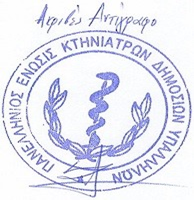 Ο ΓΕΝΙΚΟΣ ΓΡΑΜΜΑΤΕΑΣΟ ΓΕΝΙΚΟΣ ΓΡΑΜΜΑΤΕΑΣΒΑΣΙΛΙΚΗ ΖΑΦΕΙΡΟΠΟΥΛΟΥΒΑΣΙΛΙΚΗ ΖΑΦΕΙΡΟΠΟΥΛΟΥΒΑΣΙΛΙΚΗ ΖΑΦΕΙΡΟΠΟΥΛΟΥΘΕΟΧΑΡΗΣ ΘΕΟΧΑΡΙΔΗΣΘΕΟΧΑΡΗΣ ΘΕΟΧΑΡΙΔΗΣ  Ο  ΠΡΟΕΔΡΟΣ  ΝΙΚ.  ΚΑΚΑΒΑΣ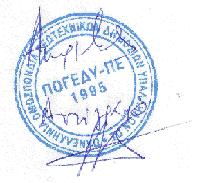 Ο  ΓΕΝΙΚΟΣ  ΓΡΑΜΜΑΤΕΑΣ             ΚΥΡ. ΔΟΓΑΝΗΣΟ  ΓΕΝΙΚΟΣ  ΓΡΑΜΜΑΤΕΑΣ             ΚΥΡ. ΔΟΓΑΝΗΣ